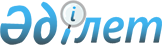 Об утверждении Плана по управлению пастбищами и их использованию по Ащынскому, Жанажолскому, Жаркамысcкому, Культабанскому, Карауылкельдинскому, Копинскому, Кызылбулакскому, Миялинскому, Сартогайскому сельским округам Байганинского района Актюбинской области на 2023-2024 годыРешение Байганинского районного маслихата Актюбинской области от 19 мая 2023 года № 22
      В соответствии с подпунктом 2-1) пункта 1 статьи 15 Земельного Кодекса Республики Казахстан, со статьей 6 Закона Республики Казахстан "О местном государственном управлении и самоуправлении в Республике Казахстан" и подпунктом 1) статьи 8 Закона Республики Казахстан "О пастбищах", Байганинский районный маслихат РЕШИЛ:
      Сноска. Преамбула – в редакции решения Байганинского районного маслихата Актюбинской области от 25.07.2023 № 46 (вводится в действие по истечении десяти календарных дней после дня его первого официального опубликования).


      1. Утвердить План по управлению пастбищами и их использованию по Ащынскому, Жанажолскому, Жаркамысcкому, Культабанскому, Карауылкельдинскому, Копинскому, Кызылбулакскому, Миялинскому, Сартогайскому сельским округам Байганинского района Актюбинской области на 2023-2024 годы прилагаемые в Приложениях 1, 2, 3, 4, 5, 6, 7, 8, 9.
      2. Отменить решения Байганинского районного маслихата от 2 августа 2021 года № 53 "Об утверждении Плана по управлению пастбищами и их использованию по Байганинскому району на 2021-2022 годы".
      3. Настоящее решение вводится в действие по истечении десяти календарных дней после дня его первого официального опубликования и распространяется на отношения возникшие с 1 января 2023 года. План по управлению пастбищами и их использованию в Ащынском сельском округе Байганинского района Актюбинской области на 2023-2024 годы
      Настоящий План по управлению пастбищами и их использованию в Ащынском сельском округе Байганинского района Актюбинской области (далее – Ащынский сельский округ) на 2023-2024 годы (далее - План) разработан в соответствии с Законами Республики Казахстан "О местном государственном управлении и самоуправлении в Республике Казахстан", "О пастбищах" и Приказом заместителя Премьер-Министра Республики Казахстан - Министра сельского хозяйства Республики Казахстан от 24 апреля 2017 года № 173 "Об утверждении Правил рационального использования пастбищ" (зарегистрированным в Реестре государственной регистрации нормативных правовых актов № 15090).
      План принимается в целях рационального использования пастбищ, устойчивого обеспечения потребности в кормах и предотвращения процессов деградации пастбищ и учитываются традиции выпаса сельскохозяйственных животных.
      План содержит:
      1) схему (карту) расположения пастбищ на территории Ащынского сельского округа в разрезе категорий земель, собственников земельных участков и землепользователей на основании правоустанавливающих документов (приложение 1);
      2) приемлемые схемы пастбищеоборотов (приложение 2);
      3) карту с обозначением внешних и внутренних границ и площадей пастбищ, в том числе сезонных, объектов пастбищной инфраструктуры (приложение 3);
      4) схему доступа пастбищепользователей к водоисточникам (озерам, рекам, прудам, копаням, оросительным или обводнительным каналам, трубчатым или шахтным колодцам), составленную согласно норме потребления воды (приложение 4);
      5) схему перераспределения пастбищ для размещения поголовья сельскохозяйственных животных физических и (или) юридических лиц, у которых отсутствуют пастбища, и перемещения его на предоставляемые пастбища (приложение 5);
      6) схему размещения поголовья сельскохозяйственных животных на отгонных пастбищах физических и (или) юридических лиц, не обеспеченных пастбищами, расположенными при селе, сельском округе (приложение 6);
      7) календарный график по использованию пастбищ, устанавливающий сезонные маршруты выпаса и передвижения сельскохозяйственных животных (приложение 7);
      8) иные требования, необходимые для рационального использования пастбищ на соответствующей административно-территориальной единице.
      План принят с учетом сведений о состоянии геоботанического обследования пастбищ, сведений о ветеринарно-санитарных объектах, данных о численности поголовья сельскохозяйственных животных с указанием их владельцев - пастбищепользователей, физических и (или) юридических лиц, данных о количестве гуртов, отар, табунов, сформированных по видам и половозрастным группам сельскохозяйственных животных, сведений о формировании поголовья сельскохозяйственных животных для выпаса на отгонных пастбищах, особенностей выпаса сельскохозяйственных животных на культурных и аридных пастбищах, сведений о сервитутах для прогона скота и иных данных, предоставленных государственными органами, физическими и (или) юридическими лицами.
      Общая площадь территории Ащынского сельского округа 207 429 гектаров, пастбищные земли – 181332 гектара, прочие угодия – 753 гектара.
      По категориям земли подразделяются на:
      земли сельскохозяйственного назначения – 83250 гектаров;
      земли населенных пунктов – 25 344 гектара;
      По природным условиям территория Ащынского сельского округа по агроклиматическим показателям относится к сухостепной зоне, характеризуется суровой длительной зимой, кратковременным жарким летом, резкими противоречиями температур зимы и лета, малым количеством годовых осадков, засухой. Растительный покров разнообразен, разнотравно-типчаково-ковыльной и типчаково-ковыльной, таволга зверовоелистной-карагана кустарниковой растительностью. Почвы в основном каштановые и темнокаштановые, малогумусные. Отдельные территорий Ащынского сельского округа представляют собой полого-увалистую равнину, довольно сильно изрезанную балками, руслами рек. Растительный покров формируется в условиях недостаточного и неустойчивого увлажнения, в целом носит степной характер и отличается небольшой видовой растительностью. Травостой используется как весенно-летне-осенние пастбища, где позволяет условия рельефа выкашивается на сено. Эффективное использование пастбищ, предотвращение его износа связано с размещением каждого скота в зависимости от его хорошо потребляемой травы. Если характеризовать в целом пастбища Ащынского сельского округа, то их производительность непостоянна, меняется из года в год в зависимости от количества дождя и снега. Урожайность травы может варьироваться от 1,0 до 3 центнера с гектара, в зависимости от погодных условий. Малочисленность травы пастбищ и разобщенность используемых сезонных пастбищ требует выпаса скота в отдаленных весенних, летних и осенне-зимних пастбищах. В отдельные годы, в зависимости от мягкости зимы, скот хозяйственных структур чаще всего бывает на пастбищах.
      На 1 января 2023 года в Ащынском сельском округе 1542 голов крупного рогатого скота, 6147 голов овец и коз, 539 голов лошадей, 8 голов верблюд. Из них:
      в селе Ногайты: 837 головы крупного рогатого скота, 4086 голов овец и коз, 244 головы лошадей, 2 голов верблюд. 
      Крестьянских хозяйствах Ащынского сельского округа составляет: 705 головы крупного рогатого скота, 2061 голов овец и коз, 295 головы лошадей, 6 голов верблюд.
      Площадь пастбищ крестьянских хозяйств составляет 83250 гектара. 
      В Ащынском сельском округе имеется 1 ветеринарный пункт, 1 скотомогильник.
      Пастбищный корм составляет значительную долю рациона животных. В траве содержится намного больше питательных веществ, чем в сене. Пастбищное содержание скота способствует хорошему развитию и усиливает рост животных, создаются благоприятные условия для получения здорового приплода. 
      В Ащынском сельском округе ясно наблюдается сезонный характер природных пастбищ. На территории Ащынского сельского округа культурные и аридные пастбища отсутствуют. Все пастбища делятся на участки (загоны), количество и размеры которых зависят от урожайности пастбища, количества скота и нормы скармливания зеленой травы. Для того, чтобы пастбища вокруг сел отдышались, отдохнули, следует использовать сезонные пастбища путем традиционных выездов, на дальних сезонных пастбищах следует пасти скот на заранее установленных участках. Эффективное использование пастбищ производится путем чередования его различных схем. Под пастбищеоборотом понимается система мер, направленная на улучшение природных пастбищ от одного года или повторяющиеся через несколько лет без снижения его продуктивности. В целом, применение пастбищеоборота и системы использования окружения, чередование по сезонам, позволяет сохранить продуктивность растений.
      Максимально удобное для пастбищ Ащынского сельского округа с распространенной полынью и различными травами – во все сезоны, по порядку, ежегодный выпас скота с составлением 4-поясного пастбищеоборота. Каждый загон должен быть использован только в течение одного сезона, если участок используется весной, в следующем году этот участок должен использоваться летом, а в следующем году осенью. Только в этом случае растительность пастбищ можеть дать семена и изношенные участки могут восстановить прежнюю производительность.
      Регулирование пастбищного процесса, загонная очередность выпаса, удобрения, подсевы растений повышают общую продуктивность пастбищ и обеспечивают их сохранность.
      Для обеспечения сельскохозяйственных животных по Ащынском сельскому округу имеются всего 181332 гектар пастбищных угодий. В черте населенных пунктов числится 25 128 гектаров пастбищ. 
      В Ащынском сельском округе сервитуты для прогона скота не установлены.
      На основании вышеизложенного, согласно статьи 15 Закона Республики Казахстан "О пастбищах" для нужд местного населения село Ащы при имеющихся пастбищных угодьях потребность не возникает. Схема (карта) расположения пастбищ на территории Ащынского сельского округа в разрезе категорий земель, собственников земельных участков и землепользователей на основании правоустанавливающих документов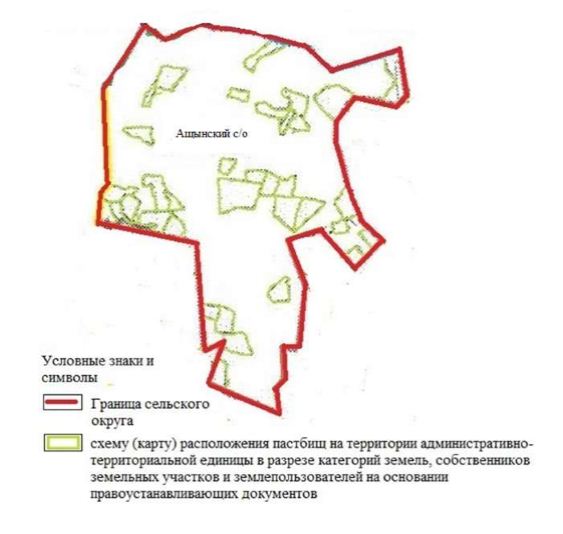  Приемлемые схемы пастбищеоборотов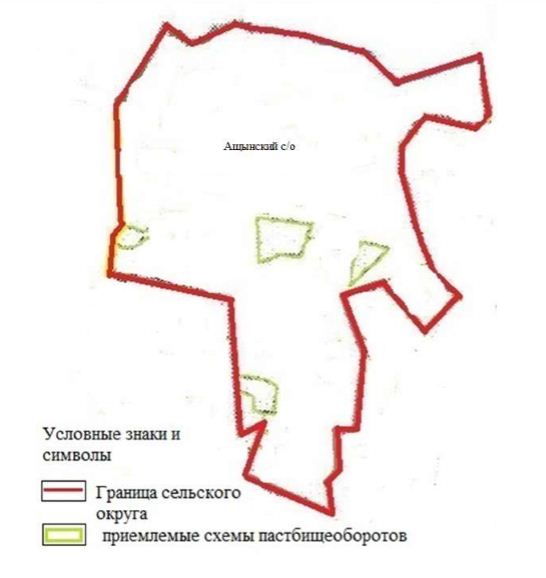  Карта с обозначением внешних и внутренних границ и площадей пастбищ, в том числе сезонных, объектов пастбищной инфраструктуры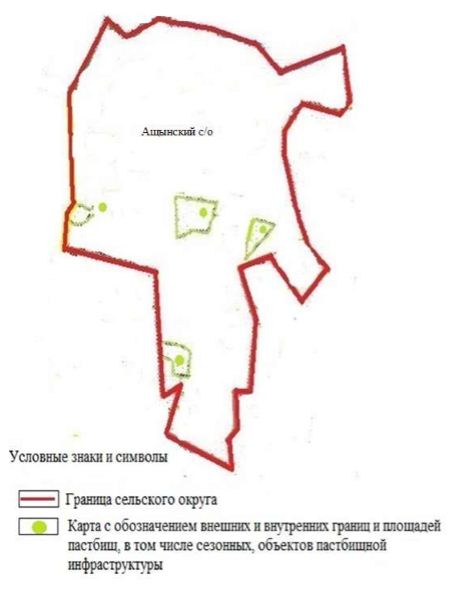  Схема доступа пастбищепользователей к водоисточникам (озерам, рекам, прудам, копаниям, оросительным или обводнительным каналам, трубчатым или шахтным колодцам), составленная согласно норме потребления воды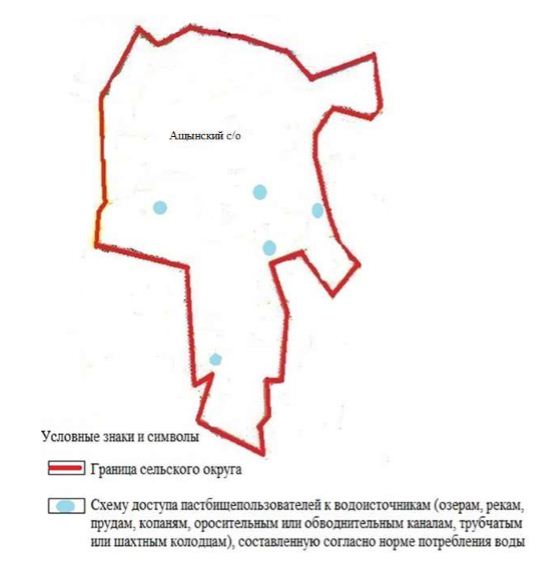  Схема перераспределения пастбищ для размещения поголовья сельскохозяйственных животных физических и (или) юридических лиц, у которых отсутствуют пастбища, и перемещения его на предоставляемые пастбища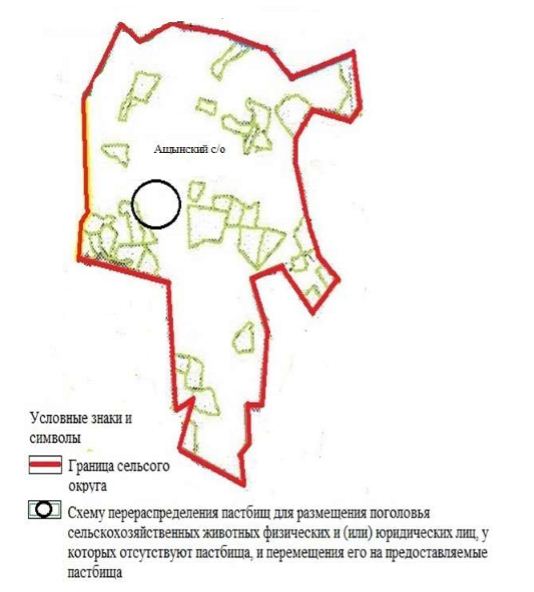  Схема размещения поголовья сельскохозяйственных животных на отгонных пастбищах физических и (или) юридических лиц, не обеспеченных пастбищами, расположенными при селе, сельском округе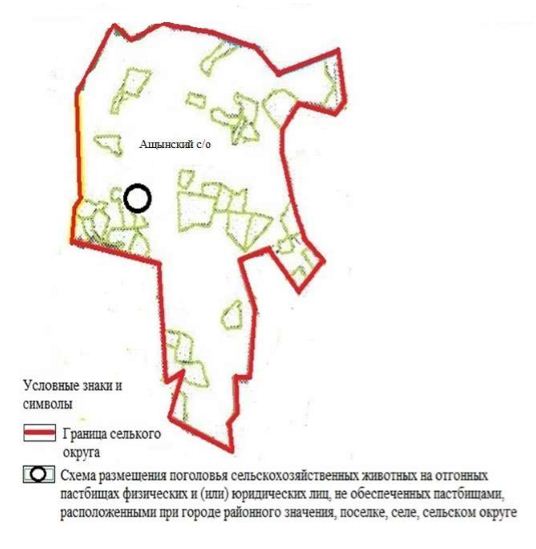  Календарный график по использованию пастбищ, устанавливающий сезонные маршруты выпаса и передвижения сельскохозяйственных животных
      Примечание: расшифровка аббревиатур:
      ВЛС – весенне-летний сезон;
      ЛОС – летне-осенний сезон;
      ЛС – летний сезон;
      ОЗ – отдыхающий загон. План по управлению пастбищами и их использованию в Жанажолском сельском округе Байганинского района Актюбинской области на 2023-2024 годы
      Настоящий План по управлению пастбищами и их использованию в Жанажолском сельском округе Байганинского района Актюбинской области (далее - Жанажолский сельский округ) на 2023-2024 годы (далее - План) разработан в соответствии с Законами Республики Казахстан "О местном государственном управлении и самоуправлении в Республике Казахстан", "О пастбищах" и Приказом заместителя Премьер-Министра Республики Казахстан - Министра сельского хозяйства Республики Казахстан от 24 апреля 2017 года № 173 "Об утверждении Правил рационального использования пастбищ" (зарегистрированным в Реестре государственной регистрации нормативных правовых актов № 15090).
      План принимается в целях рационального использования пастбищ, устойчивого обеспечения потребности в кормах и предотвращения процессов деградации пастбищ и учитываются традиции выпаса сельскохозяйственных животных.
      План содержит:
      1) схему (карту) расположения пастбищ на территории Жанажолского сельского округа в разрезе категорий земель, собственников земельных участков и землепользователей на основании правоустанавливающих документов (приложение 1);
      2) приемлемые схемы пастбищеоборотов (приложение 2);
      3) карту с обозначением внешних и внутренних границ и площадей пастбищ, в том числе сезонных, объектов пастбищной инфраструктуры (приложение 3);
      4) схему доступа пастбищепользователей к водоисточникам (озерам, рекам, прудам, копаням, оросительным или обводнительным каналам, трубчатым или шахтным колодцам), составленную согласно норме потребления воды (приложение 4);
      5) схему перераспределения пастбищ для размещения поголовья сельскохозяйственных животных физических и (или) юридических лиц, у которых отсутствуют пастбища, и перемещения его на предоставляемые пастбища (приложение 5);
      6) схему размещения поголовья сельскохозяйственных животных на отгонных пастбищах физических и (или) юридических лиц, не обеспеченных пастбищами, расположенными при селе, сельском округе (приложение 6);
      7) календарный график по использованию пастбищ, устанавливающий сезонные маршруты выпаса и передвижения сельскохозяйственных животных (приложение 7);
      8) иные требования, необходимые для рационального использования пастбищ на соответствующей административно-территориальной единице.
      План принят с учетом сведений о состоянии геоботанического обследования пастбищ, сведений о ветеринарно-санитарных объектах, данных о численности поголовья сельскохозяйственных животных с указанием их владельцев - пастбищепользователей, физических и (или) юридических лиц, данных о количестве гуртов, отар, табунов, сформированных по видам и половозрастным группам сельскохозяйственных животных, сведений о формировании поголовья сельскохозяйственных животных для выпаса на отгонных пастбищах, особенностей выпаса сельскохозяйственных животных на культурных и аридных пастбищах, сведений о сервитутах для прогона скота и иных данных, предоставленных государственными органами, физическими и (или) юридическими лицами.
      Общая площадь территории Жанажолского сельского округа 2 985 607 гектаров, пастбищные земли – 2 926 064 гектара, прочие угодия – 15723 гектара. 
      По категориям земли подразделяются на:
      земли сельскохозяйственного назначения –– 274 754 гектаров; 
      земли населенных пунктов – 43 820 гектара;
      По природным условиям территория Жанажолского сельского округа по агроклиматическим показателям относится к сухостепной зоне, характеризуется суровой длительной зимой, кратковременным жарким летом, резкими противоречиями температур зимы и лета, малым количеством годовых осадков, засухой. Растительный покров разнообразен, разнотравно-типчаково-ковыльной и типчаково-ковыльной, таволга зверовоелистной-карагана кустарниковой растительностью. Почвы в основном каштановые и темнокаштановые, малогумусные. Отдельные территорий Жанажолского сельского округа представляют собой полого-увалистую равнину, довольно сильно изрезанную балками, руслами рек. Растительный покров формируется в условиях недостаточного и неустойчивого увлажнения, в целом носит степной характер и отличается небольшой видовой растительностью. Травостой используется как весенно-летне-осенние пастбища, где позволяет условия рельефа выкашивается на сено. Эффективное использование пастбищ, предотвращение его износа связано с размещением каждого скота в зависимости от его хорошо потребляемой травы. Если характеризовать в целом пастбища Жанажолского сельского округа, то их производительность непостоянна, меняется из года в год в зависимости от количества дождя и снега. Урожайность травы может варьироваться от 1,0 до 3 центнера с гектара, в зависимости от погодных условий. Малочисленность травы пастбищ и разобщенность используемых сезонных пастбищ требует выпаса скота в отдаленных весенних, летних и осенне-зимних пастбищах. В отдельные годы, в зависимости от мягкости зимы, скот хозяйственных структур чаще всего бывает на пастбищах.
      На 1 января 2023 года в Жанажолском сельском округе 3204 голов крупного рогатого скота, 11057 голов овец и коз, 4410 голов лошадей, 910 голов верблюд. Из них:
      в селе Оймауыт: 1738 головы крупного рогатого скота, 5471 голов овец и коз, 2601 головы лошадей, 669 верблюд. 
      Крестьянских хозяйствах Жанажолского сельского округа составляет: 1466 головы крупного рогатого скота, 2180 голов овец и коз, 1809 головы лошадей, 241 голов верблюд.
      Площадь пастбищ крестьянских хозяйств составляет – 274 754 гектара. 
      В Жанажолском сельском округе имеется 1 ветеринарный пункт, 1 скотомогильник.
      Пастбищный корм составляет значительную долю рациона животных. В траве содержится намного больше питательных веществ, чем в сене. Пастбищное содержание скота способствует хорошему развитию и усиливает рост животных, создаются благоприятные условия для получения здорового приплода. 
      В Жанажолском сельском округе ясно наблюдается сезонный характер природных пастбищ. На территории Жанажолского сельского округа культурные и аридные пастбища отсутствуют. Все пастбища делятся на участки (загоны), количество и размеры которых зависят от урожайности пастбища, количества скота и нормы скармливания зеленой травы. Для того, чтобы пастбища вокруг сел отдышались, отдохнули, следует использовать сезонные пастбища путем традиционных выездов, на дальних сезонных пастбищах следует пасти скот на заранее установленных участках. Эффективное использование пастбищ производится путем чередования его различных схем. Под пастбищеоборотом понимается система мер, направленная на улучшение природных пастбищ от одного года или повторяющиеся через несколько лет без снижения его продуктивности. В целом, применение пастбищеоборота и системы использования окружения, чередование по сезонам, позволяет сохранить продуктивность растений.
      Максимально удобное для пастбищ Жанажолского сельского округа с распространенной полынью и различными травами – во все сезоны, по порядку, ежегодный выпас скота с составлением 4-поясного пастбищеоборота. Каждый загон должен быть использован только в течение одного сезона, если участок используется весной, в следующем году этот участок должен использоваться летом, а в следующем году осенью. Только в этом случае растительность пастбищ можеть дать семена и изношенные участки могут восстановить прежнюю производительность.
      Регулирование пастбищного процесса, загонная очередность выпаса, удобрения, подсевы растений повышают общую продуктивность пастбищ и обеспечивают их сохранность.
      Для обеспечения сельскохозяйственных животных по Жанажолском сельскому округу имеются всего 2 926 064 гектар пастбищных угодий. В черте населенных пунктов числится 43709 гектаров пастбищ. 
      В Жанажолском сельском округе сервитуты для прогона скота не установлены.
      На основании вышеизложенного, согласно статьи 15 Закона Республики Казахстан "О пастбищах" для нужд местного населения село Жанажол при имеющихся пастбищных угодьях потребность не возникает. Схема (карта) расположения пастбищ на территории Жанажолского сельского округа в разрезе категорий земель, собственников земельных участков и землепользователей на основании правоустанавливающих документов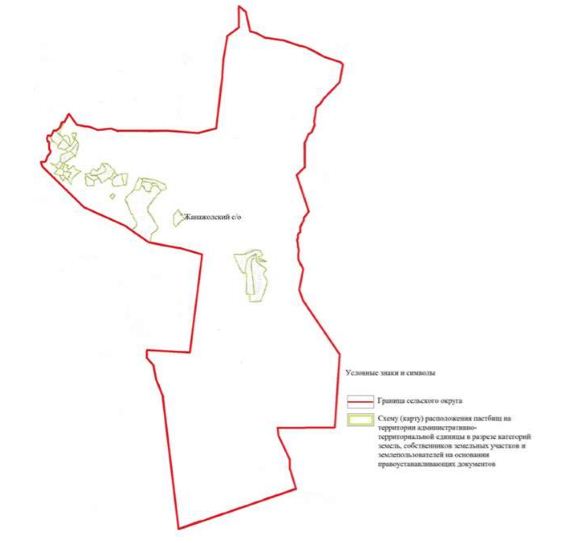  Приемлемые схемы пастбищеоборотов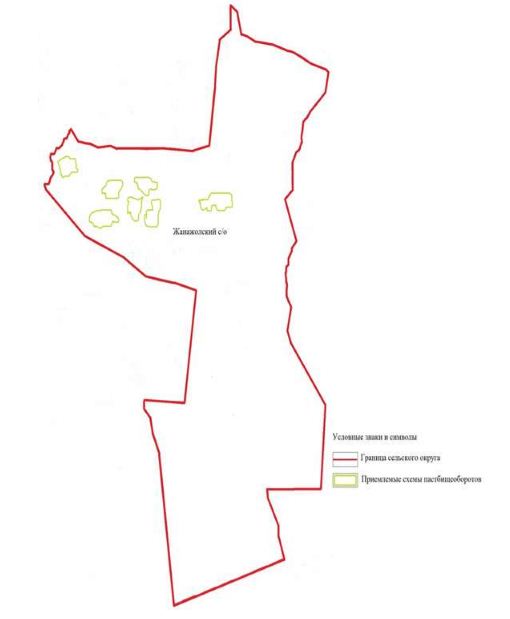  Карта с обозначением внешних и внутренних границ и площадей пастбищ, в том числе сезонных, объектов пастбищной инфраструктуры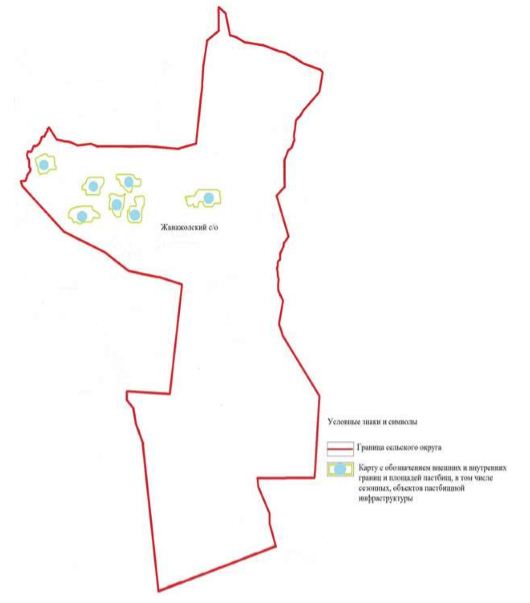  Схема доступа пастбищепользователей к водоисточникам (озерам, рекам, прудам, копаниям, оросительным или обводнительным каналам, трубчатым или шахтным колодцам), составленная согласно норме потребления воды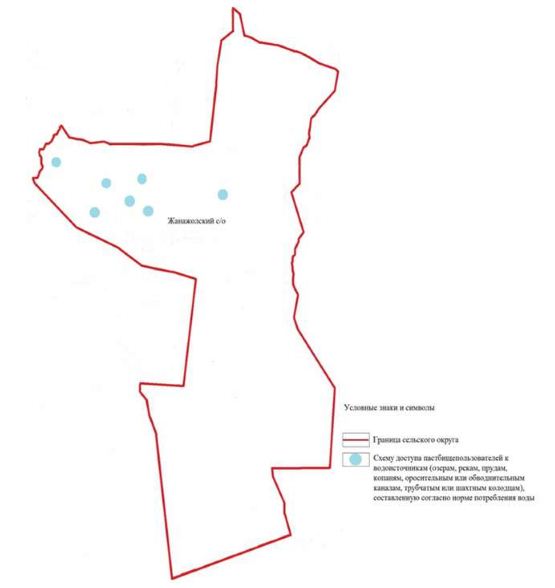  Схема перераспределения пастбищ для размещения поголовья сельскохозяйственных животных физических и (или) юридических лиц, у которых отсутствуют пастбища, и перемещения его на предоставляемые пастбища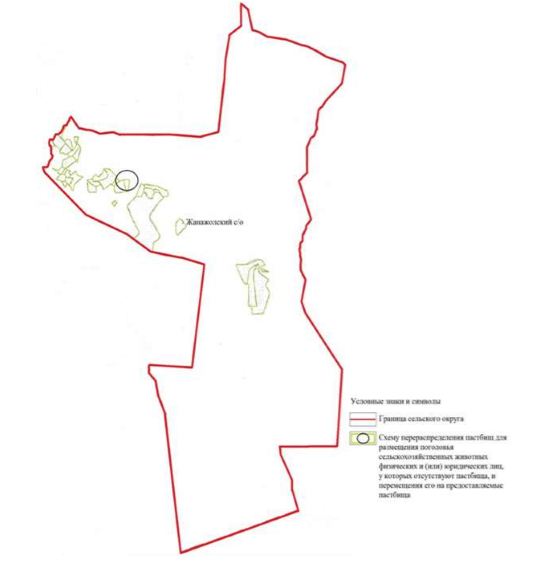  Схема размещения поголовья сельскохозяйственных животных на отгонных пастбищах физических и (или) юридических лиц, не обеспеченных пастбищами, расположенными при селе, сельском округе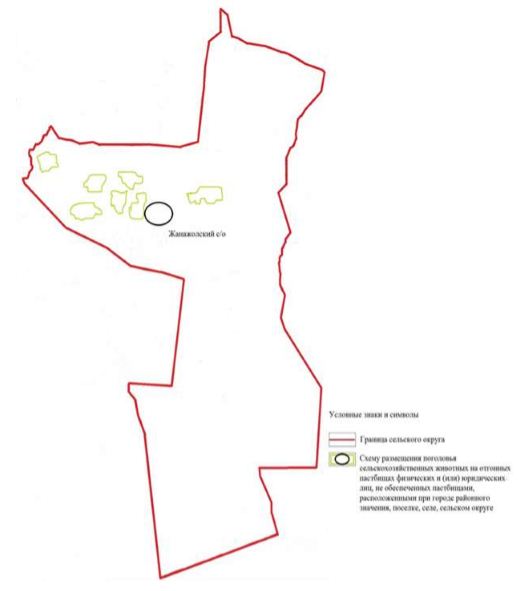  Календарный график по использованию пастбищ, устанавливающий сезонные маршруты выпаса и передвижения сельскохозяйственных животных
      Примечание: расшифровка аббревиатур:
      ВЛС – весенне-летний сезон;
      ЛОС – летне-осенний сезон;
      ЛС – летний сезон;
      ОЗ – отдыхающий загон. План по управлению пастбищами и их использованию в Жаркамысском сельском округе Байганинского района Актюбинской области на 2023-2024 годы
      Настоящий План по управлению пастбищами и их использованию в Жаркамысском сельском округе Байганинского района Актюбинской области (далее – Жаркамсский сельский округ) на 2023-2024 годы (далее - План) разработан в соответствии с Законами Республики Казахстан "О местном государственном управлении и самоуправлении в Республике Казахстан", "О пастбищах" и Приказом заместителя Премьер-Министра Республики Казахстан - Министра сельского хозяйства Республики Казахстан от 24 апреля 2017 года № 173 "Об утверждении Правил рационального использования пастбищ" (зарегистрированным в Реестре государственной регистрации нормативных правовых актов № 15090).
      План принимается в целях рационального использования пастбищ, устойчивого обеспечения потребности в кормах и предотвращения процессов деградации пастбищ и учитываются традиции выпаса сельскохозяйственных животных.
      План содержит:
      1) схему (карту) расположения пастбищ на территории Жанажолского сельского округа в разрезе категорий земель, собственников земельных участков и землепользователей на основании правоустанавливающих документов (приложение 1);
      2) приемлемые схемы пастбищеоборотов (приложение 2);
      3) карту с обозначением внешних и внутренних границ и площадей пастбищ, в том числе сезонных, объектов пастбищной инфраструктуры (приложение 3);
      4) схему доступа пастбищепользователей к водоисточникам (озерам, рекам, прудам, копаням, оросительным или обводнительным каналам, трубчатым или шахтным колодцам), составленную согласно норме потребления воды (приложение 4);
      5) схему перераспределения пастбищ для размещения поголовья сельскохозяйственных животных физических и (или) юридических лиц, у которых отсутствуют пастбища, и перемещения его на предоставляемые пастбища (приложение 5);
      6) схему размещения поголовья сельскохозяйственных животных на отгонных пастбищах физических и (или) юридических лиц, не обеспеченных пастбищами, расположенными при селе, сельском округе (приложение 6);
      7) календарный график по использованию пастбищ, устанавливающий сезонные маршруты выпаса и передвижения сельскохозяйственных животных (приложение 7);
      8) иные требования, необходимые для рационального использования пастбищ на соответствующей административно-территориальной единице.
      План принят с учетом сведений о состоянии геоботанического обследования пастбищ, сведений о ветеринарно-санитарных объектах, данных о численности поголовья сельскохозяйственных животных с указанием их владельцев - пастбищепользователей, физических и (или) юридических лиц, данных о количестве гуртов, отар, табунов, сформированных по видам и половозрастным группам сельскохозяйственных животных, сведений о формировании поголовья сельскохозяйственных животных для выпаса на отгонных пастбищах, особенностей выпаса сельскохозяйственных животных на культурных и аридных пастбищах, сведений о сервитутах для прогона скота и иных данных, предоставленных государственными органами, физическими и (или) юридическими лицами.
      Общая площадь территории Жаркамысского сельского округа 506 574 гектаров, пастбищные земли – 441544 гектара, прочие угодия – 1192 гектара.
      По категориям земли подразделяются на:
      земли сельскохозяйственного назначения – 263 232 гектаров; 
      земли населенных пунктов – 63838 гектара; 
      По природным условиям территория Жаркамысского сельского округа по агроклиматическим показателям относится к сухостепной зоне, характеризуется суровой длительной зимой, кратковременным жарким летом, резкими противоречиями температур зимы и лета, малым количеством годовых осадков, засухой. Растительный покров разнообразен, разнотравно-типчаково-ковыльной и типчаково-ковыльной, таволга зверовоелистной-карагана кустарниковой растительностью. Почвы в основном каштановые и темнокаштановые, малогумусные. Отдельные территорий Жанажолского сельского округа представляют собой полого-увалистую равнину, довольно сильно изрезанную балками, руслами рек. Растительный покров формируется в условиях недостаточного и неустойчивого увлажнения, в целом носит степной характер и отличается небольшой видовой растительностью. Травостой используется как весенно-летне-осенние пастбища, где позволяет условия рельефа выкашивается на сено. Эффективное использование пастбищ, предотвращение его износа связано с размещением каждого скота в зависимости от его хорошо потребляемой травы. Если характеризовать в целом пастбища Жаркамысского сельского округа, то их производительность непостоянна, меняется из года в год в зависимости от количества дождя и снега. Урожайность травы может варьироваться от 1,0 до 3 центнера с гектара, в зависимости от погодных условий. Малочисленность травы пастбищ и разобщенность используемых сезонных пастбищ требует выпаса скота в отдаленных весенних, летних и осенне-зимних пастбищах. В отдельные годы, в зависимости от мягкости зимы, скот хозяйственных структур чаще всего бывает на пастбищах.
      На 1 января 2023 года в Жаркамысском сельском округе 7246 голов крупного рогатого скота, 15962 голов овец и коз, 3782 голов лошадей, 295 голов верблюд.
      Из них:в селе Жаркамыс, с.Актам, с.Каражар: 3158 головы крупного рогатого скота, 7984 голов овец и коз, 972 головы лошадей, 150 голов верблюд.
      Крестьянских хозяйствах Жаркамысского сельского округа составляет: 4088 головы крупного рогатого скота, 7978 голов овец и коз, 2788 головы лошадей, 145 голов верблюд.
      Площадь пастбищ крестьянских хозяйств составляет 263 232 гектара. 
      В Жаркамысском сельском округе имеется 1 ветеринарный пункт, 1 скотомогильник.
      Пастбищный корм составляет значительную долю рациона животных. В траве содержится намного больше питательных веществ, чем в сене. Пастбищное содержание скота способствует хорошему развитию и усиливает рост животных, создаются благоприятные условия для получения здорового приплода. 
      В Жаркамысском сельском округе ясно наблюдается сезонный характер природных пастбищ. На территории Жаркамысского сельского округа культурные и аридные пастбища отсутствуют. Все пастбища делятся на участки (загоны), количество и размеры которых зависят от урожайности пастбища, количества скота и нормы скармливания зеленой травы. Для того, чтобы пастбища вокруг сел отдышались, отдохнули, следует использовать сезонные пастбища путем традиционных выездов, на дальних сезонных пастбищах следует пасти скот на заранее установленных участках. Эффективное использование пастбищ производится путем чередования его различных схем. Под пастбищеоборотом понимается система мер, направленная на улучшение природных пастбищ от одного года или повторяющиеся через несколько лет без снижения его продуктивности. В целом, применение пастбищеоборота и системы использования окружения, чередование по сезонам, позволяет сохранить продуктивность растений.
      Максимально удобное для пастбищ Жаркамысского сельского округа с распространенной полынью и различными травами – во все сезоны, по порядку, ежегодный выпас скота с составлением 4-поясного пастбищеоборота. Каждый загон должен быть использован только в течение одного сезона, если участок используется весной, в следующем году этот участок должен использоваться летом, а в следующем году осенью. Только в этом случае растительность пастбищ можеть дать семена и изношенные участки могут восстановить прежнюю производительность.
      Регулирование пастбищного процесса, загонная очередность выпаса, удобрения, подсевы растений повышают общую продуктивность пастбищ и обеспечивают их сохранность.
      Для обеспечения сельскохозяйственных животных по Жаркамысском сельскому округу имеются всего 441 544 гектар пастбищных угодий. В черте населенных пунктов числится 63 454 гектаров пастбищ. 
      В Жаркамысском сельском округе сервитуты для прогона скота не установлены.
      На основании вышеизложенного, согласно статьи 15 Закона Республики Казахстан "О пастбищах" для нужд местного населения село Жаркамыс при имеющихся пастбищных угодьях потребность не возникает. Схема (карта) расположения пастбищ на территории Жаркамысского сельского округа в разрезе категорий земель, собственников земельных участков и землепользователей на основании правоустанавливающих документов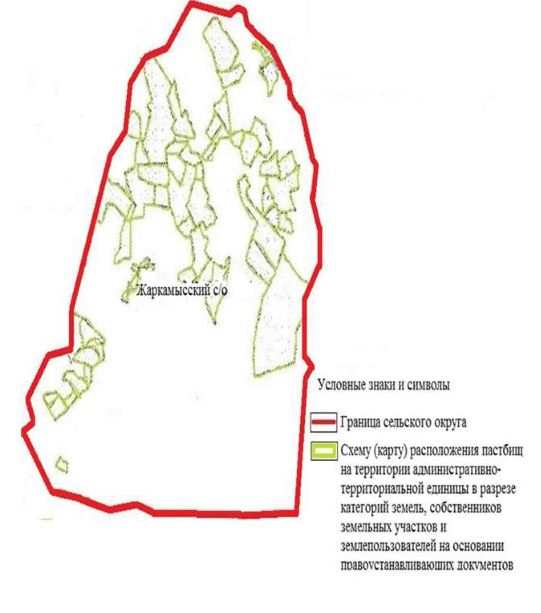  Приемлемые схемы пастбищеоборотов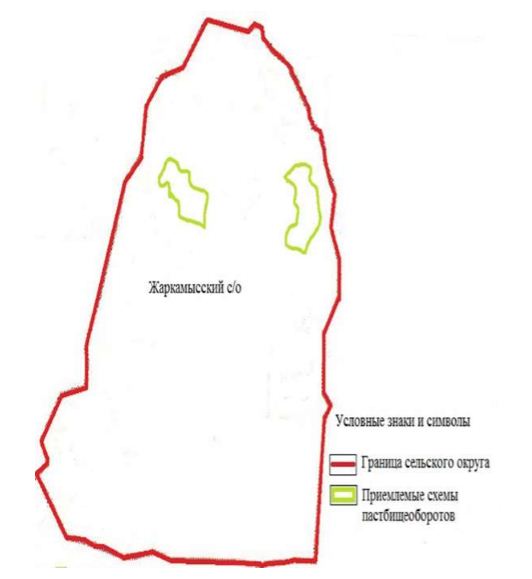  Карта с обозначением внешних и внутренних границ и площадей пастбищ, в том числе сезонных, объектов пастбищной инфраструктуры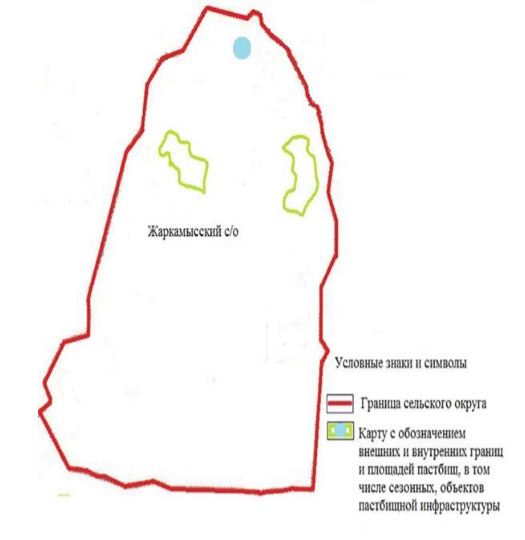  Схема доступа пастбищепользователей к водоисточникам (озерам, рекам, прудам, копаниям, оросительным или обводнительным каналам, трубчатым или шахтным колодцам), составленная согласно норме потребления воды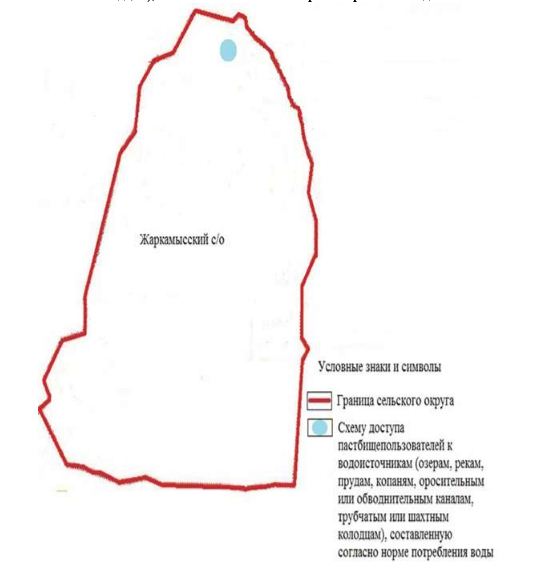  Схема перераспределения пастбищ для размещения поголовья сельскохозяйственных животных физических и (или) юридических лиц, у которых отсутствуют пастбища, и перемещения его на предоставляемые пастбища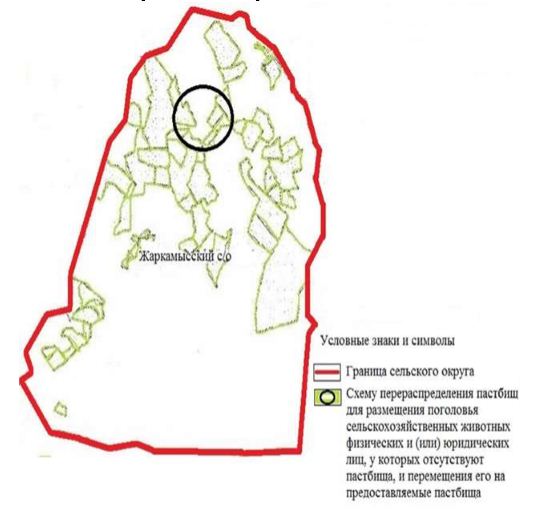  Схема размещения поголовья сельскохозяйственных животных на отгонных пастбищах физических и (или) юридических лиц, не обеспеченных пастбищами, расположенными при селе, сельском округе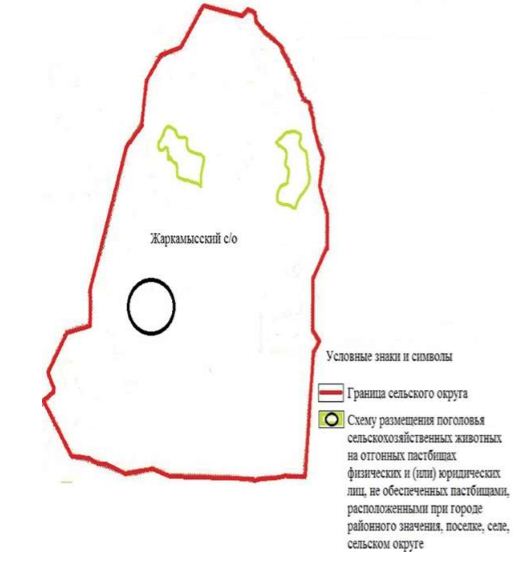  Календарный график по использованию пастбищ, устанавливающий сезонные маршруты выпаса и передвижения сельскохозяйственных животных
      Примечание: расшифровка аббревиатур:
      ВЛС – весенне-летний сезон;
      ЛОС – летне-осенний сезон;
      ЛС – летний сезон;
      ОЗ – отдыхающий загон. План по управлению пастбищами и их использованию в Культабанском сельском округе Байганинского района Актюбинской области на 2023-2024 годы
      Настоящий План по управлению пастбищами и их использованию в Культабанском сельском округе Байганинского района Актюбинской области (далее – Культабанский сельский округ) на 2023-2024 годы (далее - План) разработан в соответствии с Законами Республики Казахстан "О местном государственном управлении и самоуправлении в Республике Казахстан", "О пастбищах" и Приказом заместителя Премьер-Министра Республики Казахстан - Министра сельского хозяйства Республики Казахстан от 24 апреля 2017 года № 173 "Об утверждении Правил рационального использования пастбищ" (зарегистрированным в Реестре государственной регистрации нормативных правовых актов № 15090).
      План принимается в целях рационального использования пастбищ, устойчивого обеспечения потребности в кормах и предотвращения процессов деградации пастбищ и учитываются традиции выпаса сельскохозяйственных животных.
      План содержит:
      1) схему (карту) расположения пастбищ на территории Культабанского сельского округа в разрезе категорий земель, собственников земельных участков и землепользователей на основании правоустанавливающих документов (приложение 1);
      2) приемлемые схемы пастбищеоборотов (приложение 2);
      3) карту с обозначением внешних и внутренних границ и площадей пастбищ, в том числе сезонных, объектов пастбищной инфраструктуры (приложение 3);
      4) схему доступа пастбищепользователей к водоисточникам (озерам, рекам, прудам, копаням, оросительным или обводнительным каналам, трубчатым или шахтным колодцам), составленную согласно норме потребления воды (приложение 4);
      5) схему перераспределения пастбищ для размещения поголовья сельскохозяйственных животных физических и (или) юридических лиц, у которых отсутствуют пастбища, и перемещения его на предоставляемые пастбища (приложение 5);
      6) схему размещения поголовья сельскохозяйственных животных на отгонных пастбищах физических и (или) юридических лиц, не обеспеченных пастбищами, расположенными при селе, сельском округе (приложение 6);
      7) календарный график по использованию пастбищ, устанавливающий сезонные маршруты выпаса и передвижения сельскохозяйственных животных (приложение 7);
      8) иные требования, необходимые для рационального использования пастбищ на соответствующей административно-территориальной единице.
      План принят с учетом сведений о состоянии геоботанического обследования пастбищ, сведений о ветеринарно-санитарных объектах, данных о численности поголовья сельскохозяйственных животных с указанием их владельцев - пастбищепользователей, физических и (или) юридических лиц, данных о количестве гуртов, отар, табунов, сформированных по видам и половозрастным группам сельскохозяйственных животных, сведений о формировании поголовья сельскохозяйственных животных для выпаса на отгонных пастбищах, особенностей выпаса сельскохозяйственных животных на культурных и аридных пастбищах, сведений о сервитутах для прогона скота и иных данных, предоставленных государственными органами, физическими и (или) юридическими лицами.
      Общая площадь территории Культабанского сельского округа 267 606 гектаров, пастбищные земли – 240419 гектара, прочие угодия – 771 гектара.
      По категориям земли подразделяются на:
      земли сельскохозяйственного назначения –169 799 гектаров;
      земли населенных пунктов – 26 416 гектара; 
      По природным условиям территория Культабанского сельского округа по агроклиматическим показателям относится к сухостепной зоне, характеризуется суровой длительной зимой, кратковременным жарким летом, резкими противоречиями температур зимы и лета, малым количеством годовых осадков, засухой. Растительный покров разнообразен, разнотравно-типчаково-ковыльной и типчаково-ковыльной, таволга зверовоелистной-карагана кустарниковой растительностью. Почвы в основном каштановые и темнокаштановые, малогумусные. Отдельные территорий Жанажолского сельского округа представляют собой полого-увалистую равнину, довольно сильно изрезанную балками, руслами рек. Растительный покров формируется в условиях недостаточного и неустойчивого увлажнения, в целом носит степной характер и отличается небольшой видовой растительностью. Травостой используется как весенно-летне-осенние пастбища, где позволяет условия рельефа выкашивается на сено. Эффективное использование пастбищ, предотвращение его износа связано с размещением каждого скота в зависимости от его хорошо потребляемой травы. Если характеризовать в целом пастбища Культабанского сельского округа, то их производительность непостоянна, меняется из года в год в зависимости от количества дождя и снега. Урожайность травы может варьироваться от 1,0 до 3 центнера с гектара, в зависимости от погодных условий. Малочисленность травы пастбищ и разобщенность используемых сезонных пастбищ требует выпаса скота в отдаленных весенних, летних и осенне-зимних пастбищах. В отдельные годы, в зависимости от мягкости зимы, скот хозяйственных структур чаще всего бывает на пастбищах.
      На 1 января 2023 года в Культабанском сельском округе 4843 голов крупного рогатого скота, 14976 голов овец и коз, 2510 голов лошадей, 66 голов верблюд. Из них:
      в селе Жарлы, с.Жынгылдытогай, с.Кораши: 2352 головы крупного рогатого скота, 10649 голов овец и коз, 527 головы лошадей, 21 голов верблюд.
      Крестьянских хозяйствах Култабанского сельского округа составляет: 2491 головы крупного рогатого скота, 4327 голов овец и коз, 1983 головы лошадей, 45 голов верблюд.
      Площадь пастбищ крестьянских хозяйств составляет 169 799 гектара. 
      В Культабанском сельском округе имеется 1 ветеринарный пункт, 1 скотомогильник.
      Пастбищный корм составляет значительную долю рациона животных. В траве содержится намного больше питательных веществ, чем в сене. Пастбищное содержание скота способствует хорошему развитию и усиливает рост животных, создаются благоприятные условия для получения здорового приплода. 
      В Культабанском сельском округе ясно наблюдается сезонный характер природных пастбищ. На территории Жаркамысского сельского округа культурные и аридные пастбища отсутствуют. Все пастбища делятся на участки (загоны), количество и размеры которых зависят от урожайности пастбища, количества скота и нормы скармливания зеленой травы. Для того, чтобы пастбища вокруг сел отдышались, отдохнули, следует использовать сезонные пастбища путем традиционных выездов, на дальних сезонных пастбищах следует пасти скот на заранее установленных участках. Эффективное использование пастбищ производится путем чередования его различных схем. Под пастбищеоборотом понимается система мер, направленная на улучшение природных пастбищ от одного года или повторяющиеся через несколько лет без снижения его продуктивности. В целом, применение пастбищеоборота и системы использования окружения, чередование по сезонам, позволяет сохранить продуктивность растений.
      Максимально удобное для пастбищ Культабанского сельского округа с распространенной полынью и различными травами – во все сезоны, по порядку, ежегодный выпас скота с составлением 4-поясного пастбищеоборота. Каждый загон должен быть использован только в течение одного сезона, если участок используется весной, в следующем году этот участок должен использоваться летом, а в следующем году осенью. Только в этом случае растительность пастбищ можеть дать семена и изношенные участки могут восстановить прежнюю производительность.
      Регулирование пастбищного процесса, загонная очередность выпаса, удобрения, подсевы растений повышают общую продуктивность пастбищ и обеспечивают их сохранность.
      Для обеспечения сельскохозяйственных животных по Культабанском сельскому округу имеются всего 240 419 гектар пастбищных угодий. В черте населенных пунктов числится 26 254 гектаров пастбищ. 
      В Культабанском сельском округе сервитуты для прогона скота не установлены.
      На основании вышеизложенного, согласно статьи 15 Закона Республики Казахстан "О пастбищах" для нужд местного населения село Колтабан при имеющихся пастбищных угодьях потребность не возникает. Схема (карта) расположения пастбищ на территории Культабанского сельского округа в разрезе категорий земель, собственников земельных участков и землепользователей на основании правоустанавливающих документов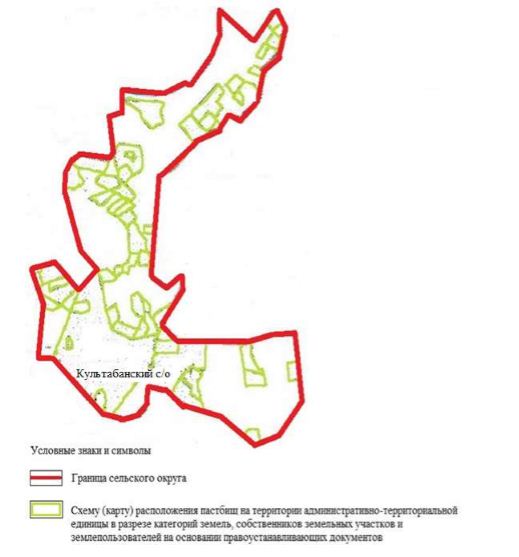  Приемлемые схемы пастбищеоборотов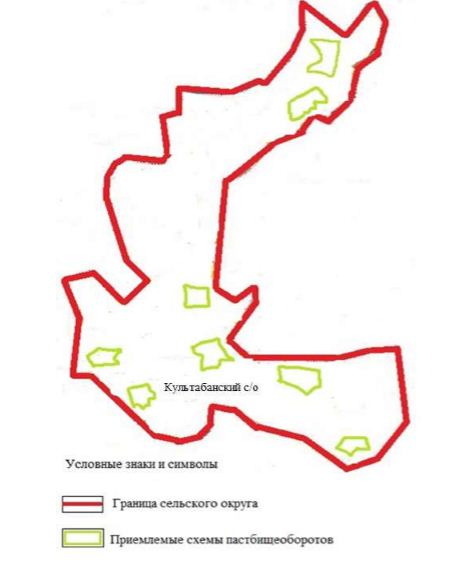  Карта с обозначением внешних и внутренних границ и площадей пастбищ, в том числе сезонных, объектов пастбищной инфраструктуры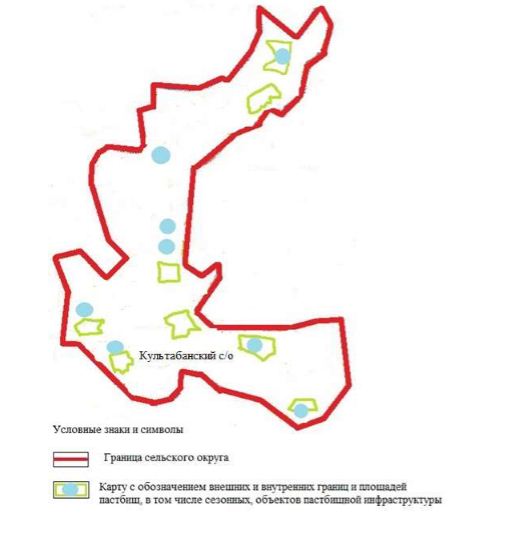  Схема доступа пастбищепользователей к водоисточникам (озерам, рекам, прудам, копаниям, оросительным или обводнительным каналам, трубчатым или шахтным колодцам), составленная согласно норме потребления воды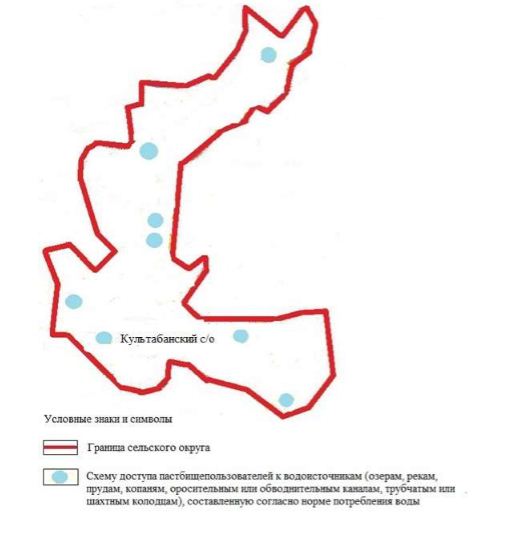  Схема перераспределения пастбищ для размещения поголовья сельскохозяйственных животных физических и (или) юридических лиц, у которых отсутствуют пастбища, и перемещения его на предоставляемые пастбища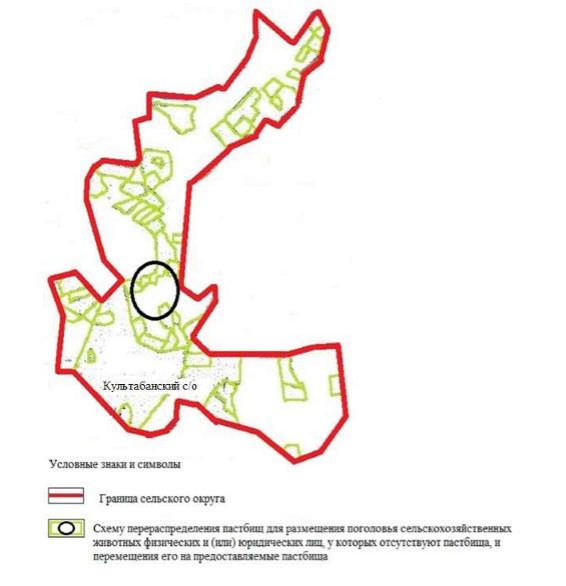  Схема размещения поголовья сельскохозяйственных животных на отгонных пастбищах физических и (или) юридических лиц, не обеспеченных пастбищами, расположенными при селе, сельском округе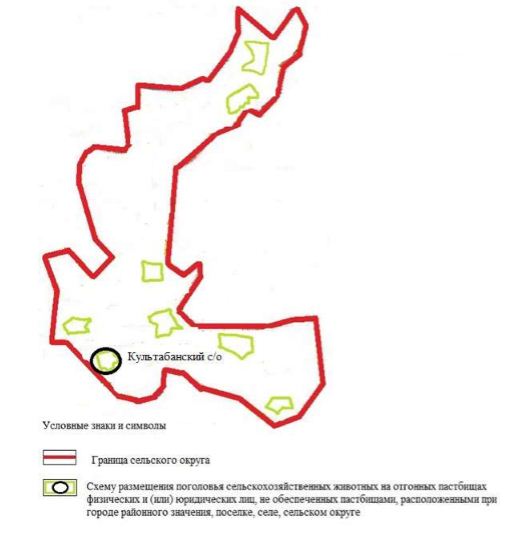  Календарный график по использованию пастбищ, устанавливающий сезонные маршруты выпаса и передвижения сельскохозяйственных животных
      Примечание: расшифровка аббревиатур:
      ВЛС – весенне-летний сезон;
      ЛОС – летне-осенний сезон;
      ЛС – летний сезон;
      ОЗ – отдыхающий загон. План по управлению пастбищами и их использованию в Карауылкельдинском сельском округе Байганинского района Актюбинской области на 2023-2024 годы
      Настоящий План по управлению пастбищами и их использованию в Карауылкельдинском сельском округе Байганинского района Актюбинской области (далее – Карауылкельдинский сельский округ) на 2023-2024 годы (далее - План) разработан в соответствии с Законами Республики Казахстан "О местном государственном управлении и самоуправлении в Республике Казахстан", "О пастбищах" и Приказом заместителя Премьер-Министра Республики Казахстан - Министра сельского хозяйства Республики Казахстан от 24 апреля 2017 года № 173 "Об утверждении Правил рационального использования пастбищ" (зарегистрированным в Реестре государственной регистрации нормативных правовых актов № 15090).
      План принимается в целях рационального использования пастбищ, устойчивого обеспечения потребности в кормах и предотвращения процессов деградации пастбищ и учитываются традиции выпаса сельскохозяйственных животных.
      План содержит:
      3) схему (карту) расположения пастбищ на территории Карауылкельдинского сельского округа в разрезе категорий земель, собственников земельных участков и землепользователей на основании правоустанавливающих документов (приложение 1);
      4) приемлемые схемы пастбищеоборотов (приложение 2);
      3) карту с обозначением внешних и внутренних границ и площадей пастбищ, в том числе сезонных, объектов пастбищной инфраструктуры (приложение 3);
      4) схему доступа пастбищепользователей к водоисточникам (озерам, рекам, прудам, копаням, оросительным или обводнительным каналам, трубчатым или шахтным колодцам), составленную согласно норме потребления воды (приложение 4);
      5) схему перераспределения пастбищ для размещения поголовья сельскохозяйственных животных физических и (или) юридических лиц, у которых отсутствуют пастбища, и перемещения его на предоставляемые пастбища (приложение 5);
      6) схему размещения поголовья сельскохозяйственных животных на отгонных пастбищах физических и (или) юридических лиц, не обеспеченных пастбищами, расположенными при селе, сельском округе (приложение 6);
      7) календарный график по использованию пастбищ, устанавливающий сезонные маршруты выпаса и передвижения сельскохозяйственных животных (приложение 7);
      8) иные требования, необходимые для рационального использования пастбищ на соответствующей административно-территориальной единице.
      План принят с учетом сведений о состоянии геоботанического обследования пастбищ, сведений о ветеринарно-санитарных объектах, данных о численности поголовья сельскохозяйственных животных с указанием их владельцев - пастбищепользователей, физических и (или) юридических лиц, данных о количестве гуртов, отар, табунов, сформированных по видам и половозрастным группам сельскохозяйственных животных, сведений о формировании поголовья сельскохозяйственных животных для выпаса на отгонных пастбищах, особенностей выпаса сельскохозяйственных животных на культурных и аридных пастбищах, сведений о сервитутах для прогона скота и иных данных, предоставленных государственными органами, физическими и (или) юридическими лицами.
      Общая площадь территории Карауылкельдинского сельского округа 267 122 гектаров, пастбищные земли – 188 971 гектара, прочие угодия – 5036 гектара.
      По категориям земли подразделяются на:
      земли сельскохозяйственного назначения –182 363гектаров;
      земли населенных пунктов – 73 115 гектара; 
      По природным условиям территория Карауылкельдинского сельского округа по агроклиматическим показателям относится к сухостепной зоне, характеризуется суровой длительной зимой, кратковременным жарким летом, резкими противоречиями температур зимы и лета, малым количеством годовых осадков, засухой. Растительный покров разнообразен, разнотравно-типчаково-ковыльной и типчаково-ковыльной, таволга зверовоелистной-карагана кустарниковой растительностью. Почвы в основном каштановые и темнокаштановые, малогумусные. Отдельные территорий Карауылкельдинского сельского округа представляют собой полого-увалистую равнину, довольно сильно изрезанную балками, руслами рек. Растительный покров формируется в условиях недостаточного и неустойчивого увлажнения, в целом носит степной характер и отличается небольшой видовой растительностью. Травостой используется как весенно-летне-осенние пастбища, где позволяет условия рельефа выкашивается на сено. Эффективное использование пастбищ, предотвращение его износа связано с размещением каждого скота в зависимости от его хорошо потребляемой травы. Если характеризовать в целом пастбища Колтабанского сельского округа, то их производительность непостоянна, меняется из года в год в зависимости от количества дождя и снега. Урожайность травы может варьироваться от 1,0 до 3 центнера с гектара, в зависимости от погодных условий. Малочисленность травы пастбищ и разобщенность используемых сезонных пастбищ требует выпаса скота в отдаленных весенних, летних и осенне-зимних пастбищах. В отдельные годы, в зависимости от мягкости зимы, скот хозяйственных структур чаще всего бывает на пастбищах.
      На 1 января 2023 года в Карауылкельдинском сельском округе 11573 голов крупного рогатого скота, 38477 голов овец и коз, 3341 голов лошадей, 104 голов верблюд. Из них:
      в селе Карауылкельди, с.Кокбулак, с,Косарал: 8284 головы крупного рогатого скота, 20754 голов овец и коз, 806 головы лошадей, 83 голов верблюд.
      Крестьянских хозяйствах Карауылкельдинского сельского округа составляет: 3289 головы крупного рогатого скота, 17723 голов овец и коз, 2535 головы лошадей, 21 голов верблюд. 
      Площадь пастбищ крестьянских хозяйств составляет 182 363 гектара. 
      В Карауылкельдинском сельском округе имеется 1 ветеринарный пункт, 1 скотомогильник.
      Пастбищный корм составляет значительную долю рациона животных. В траве содержится намного больше питательных веществ, чем в сене. Пастбищное содержание скота способствует хорошему развитию и усиливает рост животных, создаются благоприятные условия для получения здорового приплода. 
      В Карауылкельдинском сельском округе ясно наблюдается сезонный характер природных пастбищ. На территории Карауылкельдинского сельского округа культурные и аридные пастбища отсутствуют. Все пастбища делятся на участки (загоны), количество и размеры которых зависят от урожайности пастбища, количества скота и нормы скармливания зеленой травы. Для того, чтобы пастбища вокруг сел отдышались, отдохнули, следует использовать сезонные пастбища путем традиционных выездов, на дальних сезонных пастбищах следует пасти скот на заранее установленных участках. Эффективное использование пастбищ производится путем чередования его различных схем. Под пастбищеоборотом понимается система мер, направленная на улучшение природных пастбищ от одного года или повторяющиеся через несколько лет без снижения его продуктивности. В целом, применение пастбищеоборота и системы использования окружения, чередование по сезонам, позволяет сохранить продуктивность растений.
      Максимально удобное для пастбищ Карауылкельдинского сельского округа с распространенной полынью и различными травами – во все сезоны, по порядку, ежегодный выпас скота с составлением 4-поясного пастбищеоборота. Каждый загон должен быть использован только в течение одного сезона, если участок используется весной, в следующем году этот участок должен использоваться летом, а в следующем году осенью. Только в этом случае растительность пастбищ можеть дать семена и изношенные участки могут восстановить прежнюю производительность.
      Регулирование пастбищного процесса, загонная очередность выпаса, удобрения, подсевы растений повышают общую продуктивность пастбищ и обеспечивают их сохранность.
      Для обеспечения сельскохозяйственных животных по Карауылкельдинском сельскому округу имеются всего 258 387 гектар пастбищных угодий. В черте населенных пунктов числится 72 583 гектаров пастбищ. 
      В Карауылкельдинском сельском округе сервитуты для прогона скота не установлены.
      На основании вышеизложенного, согласно статьи 15 Закона Республики Казахстан "О пастбищах" для нужд местного населения село Карауылкельди при имеющихся пастбищных угодьях потребность не возникает. Схема (карта) расположения пастбищ на территории Карауылкельдинского сельского округа в разрезе категорий земель, собственников земельных участков и землепользователей на основании правоустанавливающих документов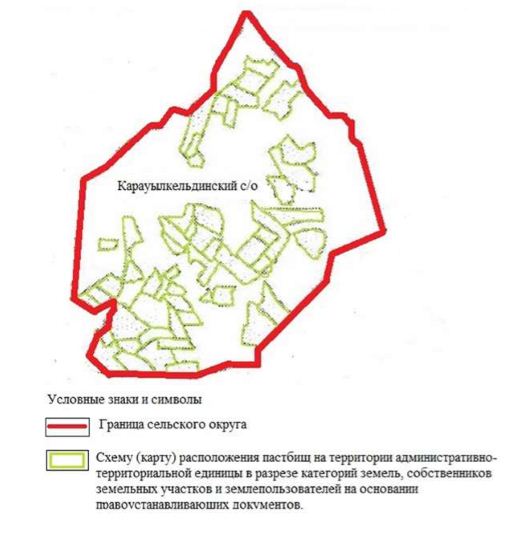  Приемлемые схемы пастбищеоборотов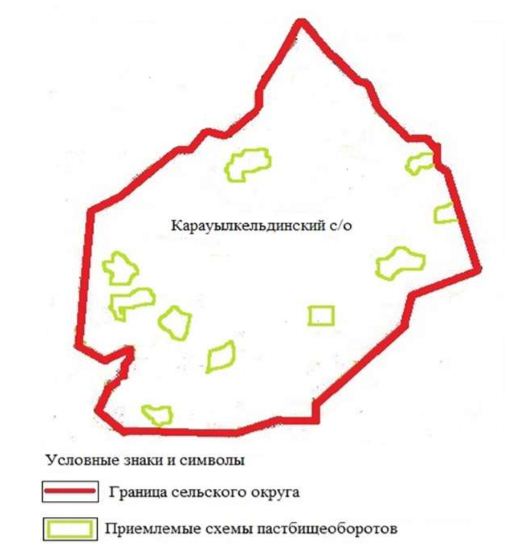  Карта с обозначением внешних и внутренних границ и площадей пастбищ, в том числе сезонных, объектов пастбищной инфраструктуры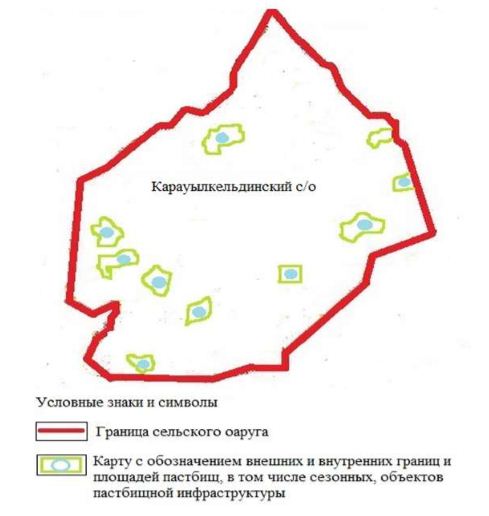  Схема доступа пастбищепользователей к водоисточникам (озерам, рекам, прудам, копаниям, оросительным или обводнительным каналам, трубчатым или шахтным колодцам), составленная согласно норме потребления воды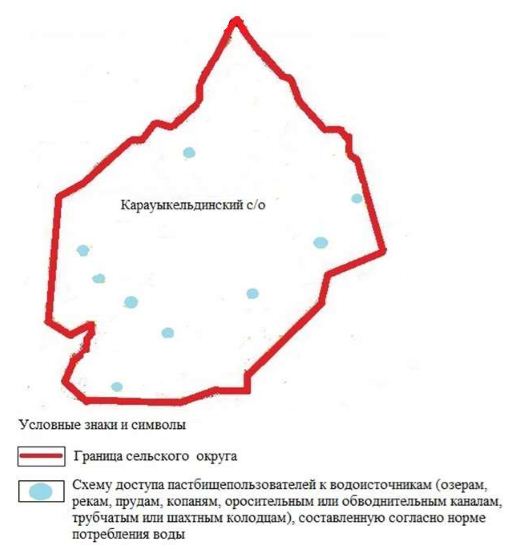  Схема перераспределения пастбищ для размещения поголовья сельскохозяйственных животных физических и (или) юридических лиц, у которых отсутствуют пастбища, и перемещения его на предоставляемые пастбища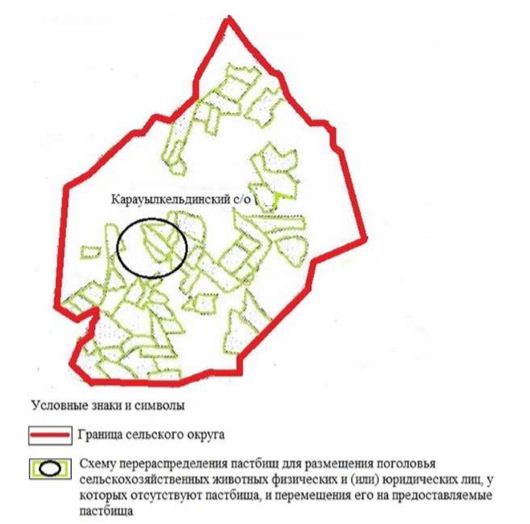  Схема размещения поголовья сельскохозяйственных животных на отгонных пастбищах физических и (или) юридических лиц, не обеспеченных пастбищами, расположенными при селе, сельском округе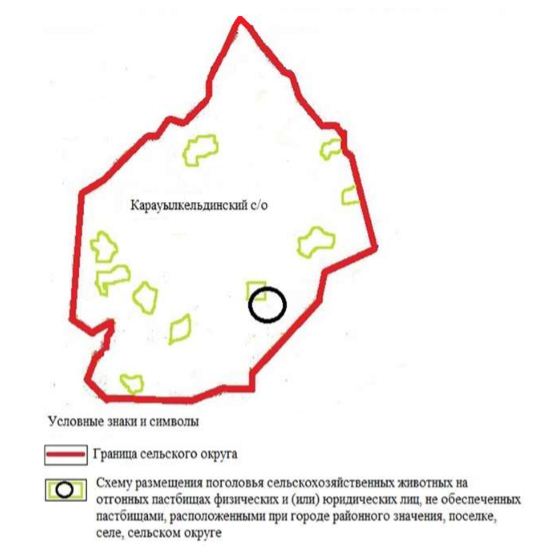  Календарный график по использованию пастбищ, устанавливающий сезонные маршруты выпаса и передвижения сельскохозяйственных животных
      Примечание: расшифровка аббревиатур:
      ВЛС – весенне-летний сезон;
      ЛОС – летне-осенний сезон;
      ЛС – летний сезон;
      ОЗ – отдыхающий загон. План по управлению пастбищами и их использованию в Копинском сельском округе Байганинского района Актюбинской области на 2023-2024 годы
      Настоящий План по управлению пастбищами и их использованию в Копинском сельском округе Байганинского района Актюбинской области (далее – Копинский сельский округ) на 2023-2024 годы (далее - План) разработан в соответствии с Законами Республики Казахстан "О местном государственном управлении и самоуправлении в Республике Казахстан", "О пастбищах", Приказом заместителя Премьер-Министра Республики Казахстан - Министра сельского хозяйства Республики Казахстан от 24 апреля 2017 года № 173 "Об утверждении Правил рационального использования пастбищ" (зарегистрированным в Реестре государственной регистрации нормативных правовых актов № 15090)).
      План принимается в целях рационального использования пастбищ, устойчивого обеспечения потребности в кормах и предотвращения процессов деградации пастбищ и учитываются традиции выпаса сельскохозяйственных животных.
      План содержит:
      1) схему (карту) расположения пастбищ на территории Копинского сельского округа в разрезе категорий земель, собственников земельных участков и землепользователей на основании правоустанавливающих документов (приложение 1);
      2) приемлемые схемы пастбищеоборотов (приложение 2);
      3) карту с обозначением внешних и внутренних границ и площадей пастбищ, в том числе сезонных, объектов пастбищной инфраструктуры (приложение 3);
      4) схему доступа пастбищепользователей к водоисточникам (озерам, рекам, прудам, копаням, оросительным или обводнительным каналам, трубчатым или шахтным колодцам), составленную согласно норме потребления воды (приложение 4);
      5) схему перераспределения пастбищ для размещения поголовья сельскохозяйственных животных физических и (или) юридических лиц, у которых отсутствуют пастбища, и перемещения его на предоставляемые пастбища (приложение 5);
      6) схему размещения поголовья сельскохозяйственных животных на отгонных пастбищах физических и (или) юридических лиц, не обеспеченных пастбищами, расположенными при селе, сельском округе (приложение 6);
      7) календарный график по использованию пастбищ, устанавливающий сезонные маршруты выпаса и передвижения сельскохозяйственных животных (приложение 7);
      8) иные требования, необходимые для рационального использования пастбищ на соответствующей административно-территориальной единице.
      План принят с учетом сведений о состоянии геоботанического обследования пастбищ, сведений о ветеринарно-санитарных объектах, данных о численности поголовья сельскохозяйственных животных с указанием их владельцев - пастбищепользователей, физических и (или) юридических лиц, данных о количестве гуртов, отар, табунов, сформированных по видам и половозрастным группам сельскохозяйственных животных, сведений о формировании поголовья сельскохозяйственных животных для выпаса на отгонных пастбищах, особенностей выпаса сельскохозяйственных животных на культурных и аридных пастбищах, сведений о сервитутах для прогона скота и иных данных, предоставленных государственными органами, физическими и (или) юридическими лицами.
      Общая площадь территории Копинского сельского округа 375 198 гектаров, пастбищные земли – 334 461 гектара, прочие угодия – 162 гектара.
      По категориям земли подразделяются на:
      земли сельскохозяйственного назначения –– 143 590 гектаров;
      земли населенных пунктов – 40 575 гектара; 
      По природным условиям территория Копинского сельского округа по агроклиматическим показателям относится к сухостепной зоне, характеризуется суровой длительной зимой, кратковременным жарким летом, резкими противоречиями температур зимы и лета, малым количеством годовых осадков, засухой. Растительный покров разнообразен, разнотравно-типчаково-ковыльной и типчаково-ковыльной, таволга зверовоелистной-карагана кустарниковой растительностью. Почвы в основном каштановые и темнокаштановые, малогумусные. Отдельные территорий Карауылкельдинского сельского округа представляют собой полого-увалистую равнину, довольно сильно изрезанную балками, руслами рек. Растительный покров формируется в условиях недостаточного и неустойчивого увлажнения, в целом носит степной характер и отличается небольшой видовой растительностью. Травостой используется как весенно-летне-осенние пастбища, где позволяет условия рельефа выкашивается на сено. Эффективное использование пастбищ, предотвращение его износа связано с размещением каждого скота в зависимости от его хорошо потребляемой травы. Если характеризовать в целом пастбища Копинского сельского округа, то их производительность непостоянна, меняется из года в год в зависимости от количества дождя и снега. Урожайность травы может варьироваться от 1,0 до 3 центнера с гектара, в зависимости от погодных условий. Малочисленность травы пастбищ и разобщенность используемых сезонных пастбищ требует выпаса скота в отдаленных весенних, летних и осенне-зимних пастбищах. В отдельные годы, в зависимости от мягкости зимы, скот хозяйственных структур чаще всего бывает на пастбищах.
      На 1 января 2023 года в Копинском сельском округе 5235 голов крупного рогатого скота, 21590 голов овец и коз, 2579 голов лошадей, 701 голов верблюд. Из них:
      в селе Ебейты, с.Айырык, с.Коптогай, с.Копа: 1883 головы крупного рогатого скота, 12638 голов овец и коз, 490 головы лошадей, 451 голов верблюд.
      Крестьянских хозяйствах Копинского сельского округа составляет: 3352 головы крупного рогатого скота, 8952 голов овец и коз, 2089 головы лошадей, 250 голов верблюд.
      Площадь пастбищ крестьянских хозяйств составляет – 143 590 гектара. 
      В Копинском сельском округе имеется 1 ветеринарный пункт, 1 скотомогильник.
      Пастбищный корм составляет значительную долю рациона животных. В траве содержится намного больше питательных веществ, чем в сене. Пастбищное содержание скота способствует хорошему развитию и усиливает рост животных, создаются благоприятные условия для получения здорового приплода. 
      В Колтабанском сельском округе ясно наблюдается сезонный характер природных пастбищ. На территории Копинского сельского округа культурные и аридные пастбища отсутствуют. Все пастбища делятся на участки (загоны), количество и размеры которых зависят от урожайности пастбища, количества скота и нормы скармливания зеленой травы. Для того, чтобы пастбища вокруг сел отдышались, отдохнули, следует использовать сезонные пастбища путем традиционных выездов, на дальних сезонных пастбищах следует пасти скот на заранее установленных участках. Эффективное использование пастбищ производится путем чередования его различных схем. Под пастбищеоборотом понимается система мер, направленная на улучшение природных пастбищ от одного года или повторяющиеся через несколько лет без снижения его продуктивности. В целом, применение пастбищеоборота и системы использования окружения, чередование по сезонам, позволяет сохранить продуктивность растений.
      Максимально удобное для пастбищ Копинского сельского округа с распространенной полынью и различными травами – во все сезоны, по порядку, ежегодный выпас скота с составлением 4-поясного пастбищеоборота. Каждый загон должен быть использован только в течение одного сезона, если участок используется весной, в следующем году этот участок должен использоваться летом, а в следующем году осенью. Только в этом случае растительность пастбищ можеть дать семена и изношенные участки могут восстановить прежнюю производительность.
      Регулирование пастбищного процесса, загонная очередность выпаса, удобрения, подсевы растений повышают общую продуктивность пастбищ и обеспечивают их сохранность.
      Для обеспечения сельскохозяйственных животных по Копинском сельскому округу имеются всего 334461 гектар пастбищных угодий. В черте населенных пунктов числится 40547 гектаров пастбищ. 
      В Копинском сельском округе сервитуты для прогона скота не установлены.
      На основании вышеизложенного, согласно статьи 15 Закона Республики Казахстан "О пастбищах" для нужд местного населения село Копа при имеющихся пастбищных угодьях потребность не возникает. Схема (карта) расположения пастбищ на территории Копинского сельского округа в разрезе категорий земель, собственников земельных участков и землепользователей на основании правоустанавливающих документов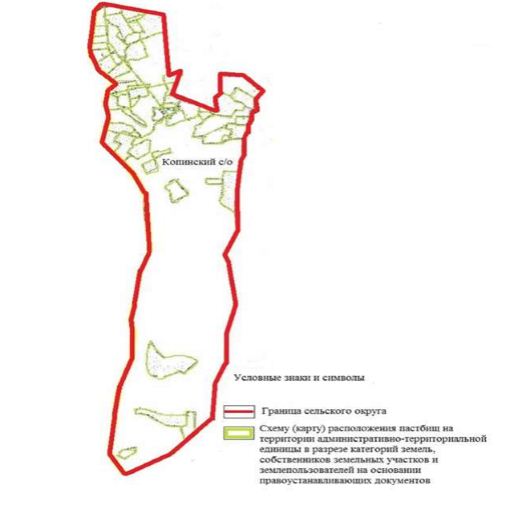  Приемлемые схемы пастбищеоборотов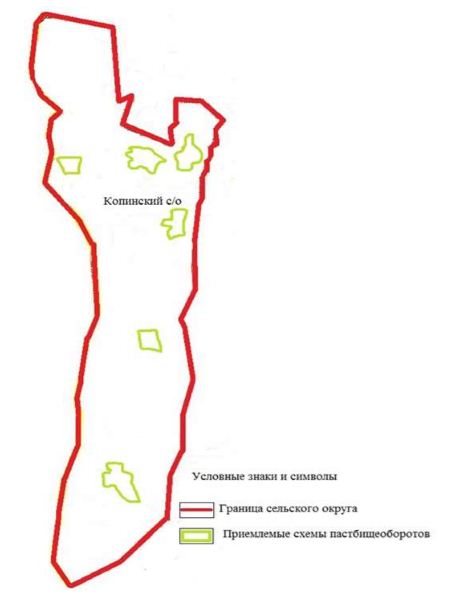  Карта с обозначением внешних и внутренних границ и площадей пастбищ, в том числе сезонных, объектов пастбищной инфраструктуры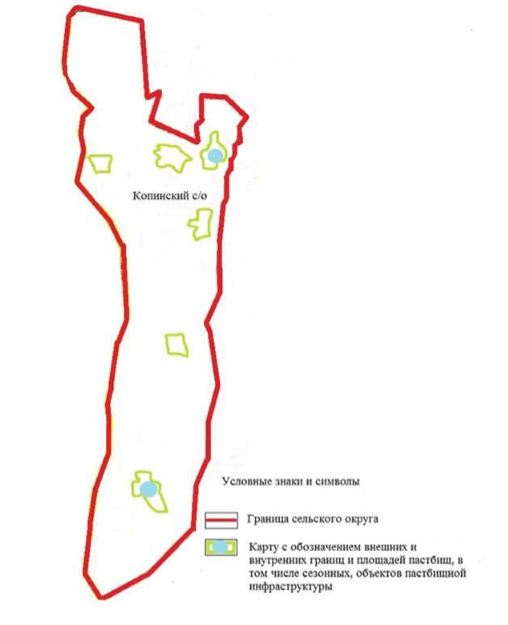  Схема доступа пастбищепользователей к водоисточникам (озерам, рекам, прудам, копаниям, оросительным или обводнительным каналам, трубчатым или шахтным колодцам), составленная согласно норме потребления воды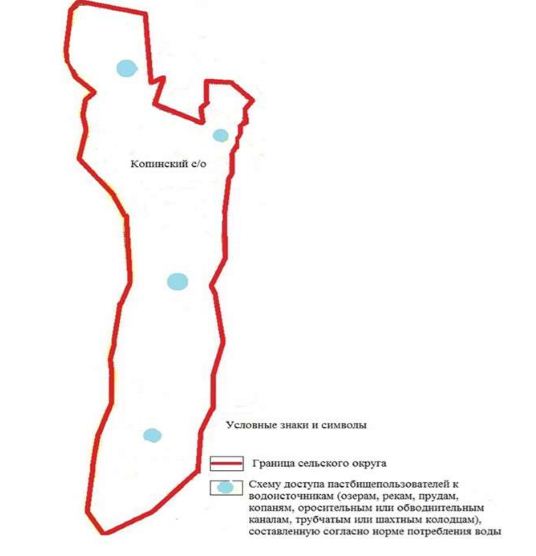  Схема перераспределения пастбищ для размещения поголовья сельскохозяйственных животных физических и (или) юридических лиц, у которых отсутствуют пастбища, и перемещения его на предоставляемые пастбища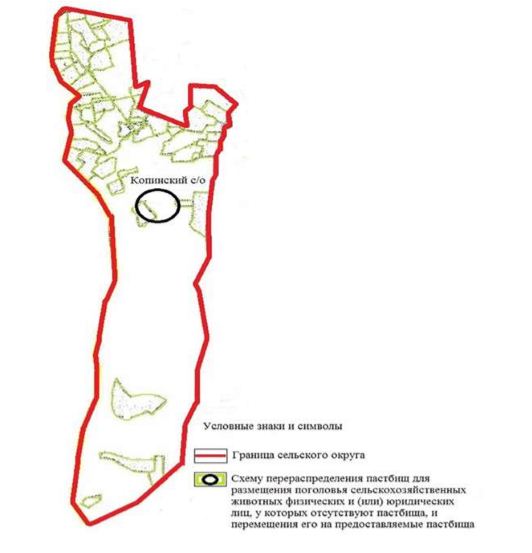  Схема размещения поголовья сельскохозяйственных животных на отгонных пастбищах физических и (или) юридических лиц, не обеспеченных пастбищами, расположенными при селе, сельском округе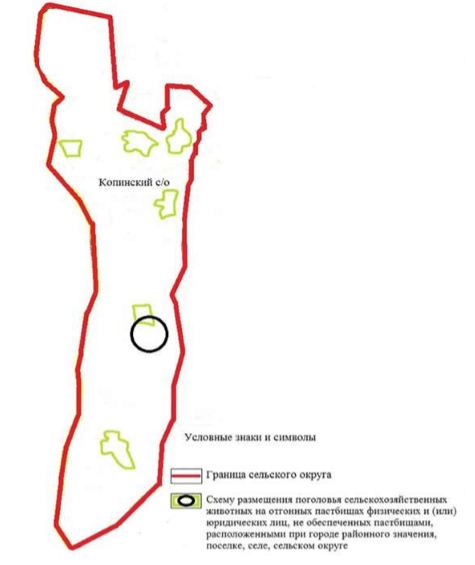  Календарный график по использованию пастбищ, устанавливающий сезонные маршруты выпаса и передвижения сельскохозяйственных животных
      Примечание: расшифровка аббревиатур:
      ВЛС – весенне-летний сезон;
      ЛОС – летне-осенний сезон;
      ЛС – летний сезон;
      ОЗ – отдыхающий загон. План по управлению пастбищами и их использованию в Кызылбулакском сельском округе Байганинского района Актюбинской области на 2023-2024 годы
      Настоящий План по управлению пастбищами и их использованию в Кызылбулакском сельском округе (далее - Кызылбулакский сельский округ) на 2023-2024 годы (далее - План) разработан в соответствии с Законами Республики Казахстан "О местном государственном управлении и самоуправлении в Республике Казахстан", "О пастбищах", Приказом заместителя Премьер-Министра Республики Казахстан - Министра сельского хозяйства Республики Казахстан от 24 апреля 2017 года № 173 "Об утверждении Правил рационального использования пастбищ" (зарегистрированным в Реестре государственной регистрации нормативных правовых актов № 15090)).
      План принимается в целях рационального использования пастбищ, устойчивого обеспечения потребности в кормах и предотвращения процессов деградации пастбищ и учитываются традиции выпаса сельскохозяйственных животных.
      План содержит:
      1) схему (карту) расположения пастбищ на территории Кызылбулакского сельского округа в разрезе категорий земель, собственников земельных участков и землепользователей на основании правоустанавливающих документов (приложение 1);
      2) приемлемые схемы пастбищеоборотов (приложение 2);
      3) карту с обозначением внешних и внутренних границ и площадей пастбищ, в том числе сезонных, объектов пастбищной инфраструктуры (приложение 3);
      4) схему доступа пастбищепользователей к водоисточникам (озерам, рекам, прудам, копаням, оросительным или обводнительным каналам, трубчатым или шахтным колодцам), составленную согласно норме потребления воды (приложение 4);
      5) схему перераспределения пастбищ для размещения поголовья сельскохозяйственных животных физических и (или) юридических лиц, у которых отсутствуют пастбища, и перемещения его на предоставляемые пастбища (приложение 5);
      6) схему размещения поголовья сельскохозяйственных животных на отгонных пастбищах физических и (или) юридических лиц, не обеспеченных пастбищами, расположенными при селе, сельском округе (приложение 6);
      7) календарный график по использованию пастбищ, устанавливающий сезонные маршруты выпаса и передвижения сельскохозяйственных животных (приложение 7);
      8) иные требования, необходимые для рационального использования пастбищ на соответствующей административно-территориальной единице.
      План принят с учетом сведений о состоянии геоботанического обследования пастбищ, сведений о ветеринарно-санитарных объектах, данных о численности поголовья сельскохозяйственных животных с указанием их владельцев - пастбищепользователей, физических и (или) юридических лиц, данных о количестве гуртов, отар, табунов, сформированных по видам и половозрастным группам сельскохозяйственных животных, сведений о формировании поголовья сельскохозяйственных животных для выпаса на отгонных пастбищах, особенностей выпаса сельскохозяйственных животных на культурных и аридных пастбищах, сведений о сервитутах для прогона скота и иных данных, предоставленных государственными органами, физическими и (или) юридическими лицами.
      Общая площадь территории Кызылбулакского сельского округа 435 415 гектаров, пастбищные земли – 394 146 гектара, прочие угодия – 4808 гектара.
      По категориям земли подразделяются на:
      земли сельскохозяйственного назначения –156 216 гектаров;
      земли населенных пунктов – 36 461 гектара; 
      По природным условиям территория Кызылбулакского сельского округа по агроклиматическим показателям относится к сухостепной зоне, характеризуется суровой длительной зимой, кратковременным жарким летом, резкими противоречиями температур зимы и лета, малым количеством годовых осадков, засухой. Растительный покров разнообразен, разнотравно-типчаково-ковыльной и типчаково-ковыльной, таволга зверовоелистной-карагана кустарниковой растительностью. Почвы в основном каштановые и темнокаштановые, малогумусные. Отдельные территорий Карауылкельдинского сельского округа представляют собой полого-увалистую равнину, довольно сильно изрезанную балками, руслами рек. Растительный покров формируется в условиях недостаточного и неустойчивого увлажнения, в целом носит степной характер и отличается небольшой видовой растительностью. Травостой используется как весенно-летне-осенние пастбища, где позволяет условия рельефа выкашивается на сено. Эффективное использование пастбищ, предотвращение его износа связано с размещением каждого скота в зависимости от его хорошо потребляемой травы. Если характеризовать в целом пастбища Копинского сельского округа, то их производительность непостоянна, меняется из года в год в зависимости от количества дождя и снега. Урожайность травы может варьироваться от 1,0 до 3 центнера с гектара, в зависимости от погодных условий. Малочисленность травы пастбищ и разобщенность используемых сезонных пастбищ требует выпаса скота в отдаленных весенних, летних и осенне-зимних пастбищах. В отдельные годы, в зависимости от мягкости зимы, скот хозяйственных структур чаще всего бывает на пастбищах.
      На 1 января 2023 года в Кызылбулакском сельском округе 6636 голов крупного рогатого скота, 17216 голов овец и коз, 2251 голов лошадей, 210 голов верблюд. Из них:
      в селе Кемерши с. Булактыколь, с.Жанатан: 3035 головы крупного рогатого скота, 8879 голов овец и коз, 505 головы лошадей, 100 голов верблюд. 
      Крестьянских хозяйствах Кызылбулакского сельского округа составляет: 3601 головы крупного рогатого скота, 8337 голов овец и коз, 1746 головы лошадей, 110 голов верблюд.
      Площадь пастбищ крестьянских хозяйств составляет 156 216 гектара. 
      В Кызылбулакском сельском округе имеется 1 ветеринарный пункт, 1 скотомогильник.
      Пастбищный корм составляет значительную долю рациона животных. В траве содержится намного больше питательных веществ, чем в сене. Пастбищное содержание скота способствует хорошему развитию и усиливает рост животных, создаются благоприятные условия для получения здорового приплода. 
      В Кызылбулакском сельском округе ясно наблюдается сезонный характер природных пастбищ. На территории Копинского сельского округа культурные и аридные пастбища отсутствуют. Все пастбища делятся на участки (загоны), количество и размеры которых зависят от урожайности пастбища, количества скота и нормы скармливания зеленой травы. Для того, чтобы пастбища вокруг сел отдышались, отдохнули, следует использовать сезонные пастбища путем традиционных выездов, на дальних сезонных пастбищах следует пасти скот на заранее установленных участках. Эффективное использование пастбищ производится путем чередования его различных схем. Под пастбищеоборотом понимается система мер, направленная на улучшение природных пастбищ от одного года или повторяющиеся через несколько лет без снижения его продуктивности. В целом, применение пастбищеоборота и системы использования окружения, чередование по сезонам, позволяет сохранить продуктивность растений.
      Максимально удобное для пастбищ Кызылбулакского сельского округа с распространенной полынью и различными травами – во все сезоны, по порядку, ежегодный выпас скота с составлением 4-поясного пастбищеоборота. Каждый загон должен быть использован только в течение одного сезона, если участок используется весной, в следующем году этот участок должен использоваться летом, а в следующем году осенью. Только в этом случае растительность пастбищ можеть дать семена и изношенные участки могут восстановить прежнюю производительность.
      Регулирование пастбищного процесса, загонная очередность выпаса, удобрения, подсевы растений повышают общую продуктивность пастбищ и обеспечивают их сохранность.
      Для обеспечения сельскохозяйственных животных по Кызылбулакском сельскому округу имеются всего 394146 гектар пастбищных угодий. В черте населенных пунктов числится 36096 гектаров пастбищ. 
      В Кызылбулакском сельском округе сервитуты для прогона скота не установлены.
      На основании вышеизложенного, согласно статьи 15 Закона Республики Казахстан "О пастбищах" для нужд местного населения село Кызылбулак при имеющихся пастбищных угодьях потребность не возникает. Схема (карта) расположения пастбищ на территории Кызылбулакского сельского округа в разрезе категорий земель, собственников земельных участков и землепользователей на основании правоустанавливающих документов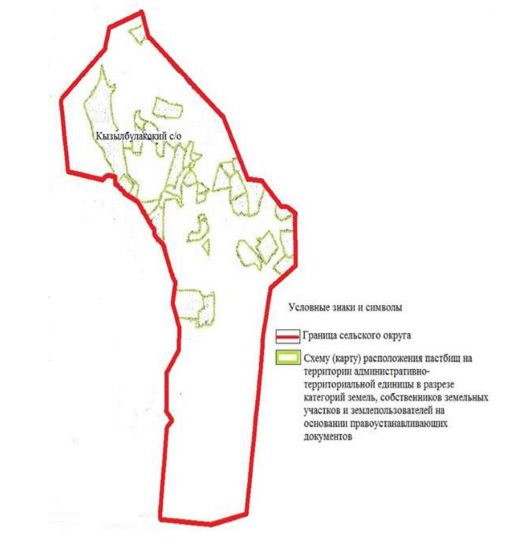  Приемлемые схемы пастбищеоборотов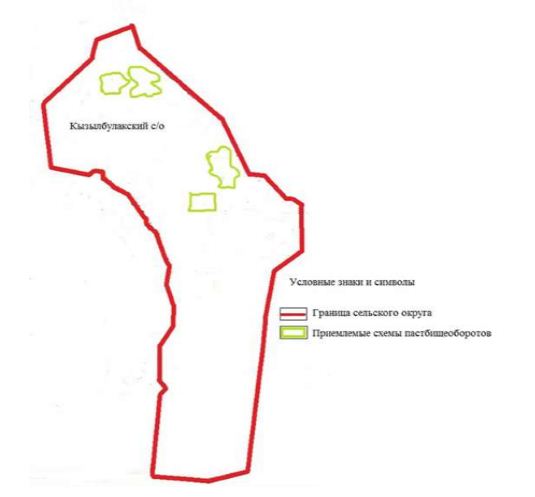  Карта с обозначением внешних и внутренних границ и площадей пастбищ, в том числе сезонных, объектов пастбищной инфраструктуры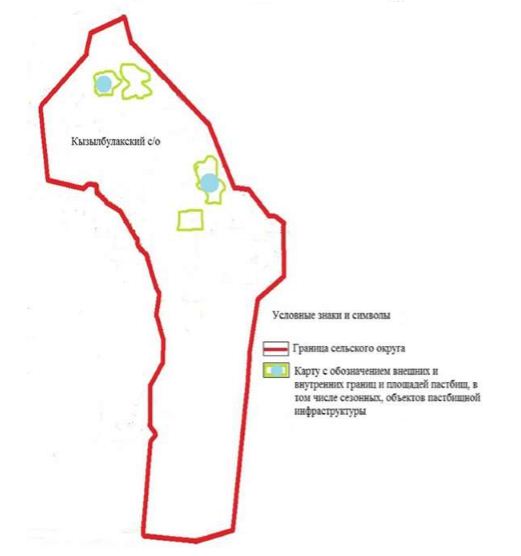  Схема доступа пастбищепользователей к водоисточникам (озерам, рекам, прудам, копаниям, оросительным или обводнительным каналам, трубчатым или шахтным колодцам), составленная согласно норме потребления воды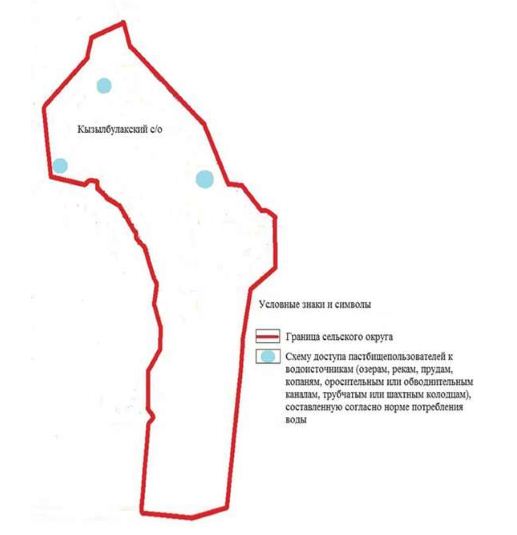  Схема перераспределения пастбищ для размещения поголовья сельскохозяйственных животных физических и (или) юридических лиц, у которых отсутствуют пастбища, и перемещения его на предоставляемые пастбища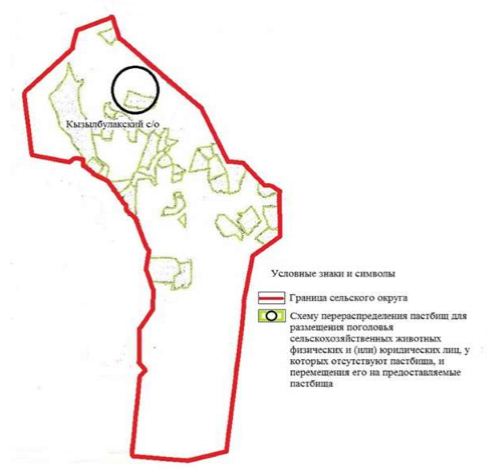  Схема размещения поголовья сельскохозяйственных животных на отгонных пастбищах физических и (или) юридических лиц, не обеспеченных пастбищами, расположенными при селе, сельском округе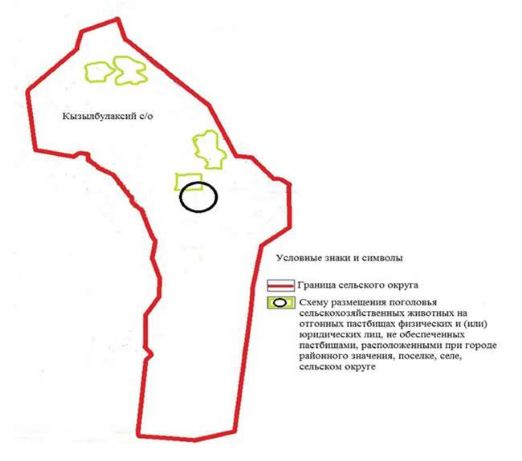  Календарный график по использованию пастбищ, устанавливающий сезонные маршруты выпаса и передвижения сельскохозяйственных животных
      Примечание: расшифровка аббревиатур:
      ВЛС – весенне-летний сезон;
      ЛОС – летне-осенний сезон;
      ЛС – летний сезон;
      ОЗ – отдыхающий загон. План по управлению пастбищами и их использованию в Миялинском сельском округе Байганинского района Актюбинской области на 2023-2024 годы
      Настоящий План по управлению пастбищами и их использованию в Миялинском сельском округе Байганинского района Актюбинской области (далее – Миялинский сельский округ) на 2023-2024 годы (далее - План) разработан в соответствии с Законами Республики Казахстан "О местном государственном управлении и самоуправлении в Республике Казахстан", "О пастбищах" и Приказом заместителя Премьер-Министра Республики Казахстан - Министра сельского хозяйства Республики Казахстан от 24 апреля 2017 года № 173 "Об утверждении Правил рационального использования пастбищ" (зарегистрированным в Реестре государственной регистрации нормативных правовых актов № 15090).
      План принимается в целях рационального использования пастбищ, устойчивого обеспечения потребности в кормах и предотвращения процессов деградации пастбищ и учитываются традиции выпаса сельскохозяйственных животных.
      План содержит:
      3) схему (карту) расположения пастбищ на территории Миялинского сельского округа в разрезе категорий земель, собственников земельных участков и землепользователей на основании правоустанавливающих документов (приложение 1);
      4) приемлемые схемы пастбищеоборотов (приложение 2);
      3) карту с обозначением внешних и внутренних границ и площадей пастбищ, в том числе сезонных, объектов пастбищной инфраструктуры (приложение 3);
      4) схему доступа пастбищепользователей к водоисточникам (озерам, рекам, прудам, копаням, оросительным или обводнительным каналам, трубчатым или шахтным колодцам), составленную согласно норме потребления воды (приложение 4);
      5) схему перераспределения пастбищ для размещения поголовья сельскохозяйственных животных физических и (или) юридических лиц, у которых отсутствуют пастбища, и перемещения его на предоставляемые пастбища (приложение 5);
      6) схему размещения поголовья сельскохозяйственных животных на отгонных пастбищах физических и (или) юридических лиц, не обеспеченных пастбищами, расположенными при селе, сельском округе (приложение 6);
      7) календарный график по использованию пастбищ, устанавливающий сезонные маршруты выпаса и передвижения сельскохозяйственных животных (приложение 7);
      8) иные требования, необходимые для рационального использования пастбищ на соответствующей административно-территориальной единице.
      План принят с учетом сведений о состоянии геоботанического обследования пастбищ, сведений о ветеринарно-санитарных объектах, данных о численности поголовья сельскохозяйственных животных с указанием их владельцев - пастбищепользователей, физических и (или) юридических лиц, данных о количестве гуртов, отар, табунов, сформированных по видам и половозрастным группам сельскохозяйственных животных, сведений о формировании поголовья сельскохозяйственных животных для выпаса на отгонных пастбищах, особенностей выпаса сельскохозяйственных животных на культурных и аридных пастбищах, сведений о сервитутах для прогона скота и иных данных, предоставленных государственными органами, физическими и (или) юридическими лицами.
      Общая площадь территории Миялинского сельского округа 752 724 гектаров, пастбищные земли – 693 304 гектара, прочие угодия – 0 гектара.
      По категориям земли подразделяются на:
      земли сельскохозяйственного назначения –224 688 гектаров;
      земли населенных пунктов – 59 420 гектара
      По природным условиям территория Миялинского сельского округа по агроклиматическим показателям относится к сухостепной зоне, характеризуется суровой длительной зимой, кратковременным жарким летом, резкими противоречиями температур зимы и лета, малым количеством годовых осадков, засухой. Растительный покров разнообразен, разнотравно-типчаково-ковыльной и типчаково-ковыльной, таволга зверовоелистной-карагана кустарниковой растительностью. Почвы в основном каштановые и темнокаштановые, малогумусные. Отдельные территорий Карауылкельдинского сельского округа представляют собой полого-увалистую равнину, довольно сильно изрезанную балками, руслами рек. Растительный покров формируется в условиях недостаточного и неустойчивого увлажнения, в целом носит степной характер и отличается небольшой видовой растительностью. Травостой используется как весенно-летне-осенние пастбища, где позволяет условия рельефа выкашивается на сено. Эффективное использование пастбищ, предотвращение его износа связано с размещением каждого скота в зависимости от его хорошо потребляемой травы. Если характеризовать в целом пастбища Копинского сельского округа, то их производительность непостоянна, меняется из года в год в зависимости от количества дождя и снега. Урожайность травы может варьироваться от 1,0 до 3 центнера с гектара, в зависимости от погодных условий. Малочисленность травы пастбищ и разобщенность используемых сезонных пастбищ требует выпаса скота в отдаленных весенних, летних и осенне-зимних пастбищах. В отдельные годы, в зависимости от мягкости зимы, скот хозяйственных структур чаще всего бывает на пастбищах.
      На 1 января 2023 года в Миялинском сельском округе 4290 голов крупного рогатого скота, 3823 голов овец и коз, 2921 голов лошадей, 1714 голов верблюд. Из них:
      в селе Миялы, с.Бесбай, с.Дияр: 1741 головы крупного рогатого скота, 4528 голов овец и коз, 1833 головы лошадей, 493 голов верблюд.
      Крестьянских хозяйствах Миялинского сельского округа составляет: 5072 головы крупного рогатого скота, 4440 голов овец и коз, 3736 головы лошадей, 924 голов верблюд.
      Площадь пастбищ крестьянских хозяйств составляет 224 688 гектара. 
      В Миялинском сельском округе имеется 1 ветеринарный пункт, 1 скотомогильник.
      Пастбищный корм составляет значительную долю рациона животных. В траве содержится намного больше питательных веществ, чем в сене. Пастбищное содержание скота способствует хорошему развитию и усиливает рост животных, создаются благоприятные условия для получения здорового приплода. 
      В Миялинском сельском округе ясно наблюдается сезонный характер природных пастбищ. На территории Миялинского сельского округа культурные и аридные пастбища отсутствуют. Все пастбища делятся на участки (загоны), количество и размеры которых зависят от урожайности пастбища, количества скота и нормы скармливания зеленой травы. Для того, чтобы пастбища вокруг сел отдышались, отдохнули, следует использовать сезонные пастбища путем традиционных выездов, на дальних сезонных пастбищах следует пасти скот на заранее установленных участках. Эффективное использование пастбищ производится путем чередования его различных схем. Под пастбищеоборотом понимается система мер, направленная на улучшение природных пастбищ от одного года или повторяющиеся через несколько лет без снижения его продуктивности. В целом, применение пастбищеоборота и системы использования окружения, чередование по сезонам, позволяет сохранить продуктивность растений.
      Максимально удобное для пастбищ Миялинского сельского округа с распространенной полынью и различными травами – во все сезоны, по порядку, ежегодный выпас скота с составлением 4-поясного пастбищеоборота. Каждый загон должен быть использован только в течение одного сезона, если участок используется весной, в следующем году этот участок должен использоваться летом, а в следующем году осенью. Только в этом случае растительность пастбищ можеть дать семена и изношенные участки могут восстановить прежнюю производительность.
      Регулирование пастбищного процесса, загонная очередность выпаса, удобрения, подсевы растений повышают общую продуктивность пастбищ и обеспечивают их сохранность.
      Для обеспечения сельскохозяйственных животных по Миялинском сельскому округу имеются всего 693 304 гектар пастбищных угодий. В черте населенных пунктов числится 59 312 гектаров пастбищ. 
      В Миялинском сельском округе сервитуты для прогона скота не установлены.
      На основании вышеизложенного, согласно статьи 15 Закона Республики Казахстан "О пастбищах" для нужд местного населения селоМиялы при имеющихся пастбищных угодьях потребность не возникает. Схема (карта) расположения пастбищ на территории Миялинского сельского округа в разрезе категорий земель, собственников земельных участков и землепользователей на основании правоустанавливающих документов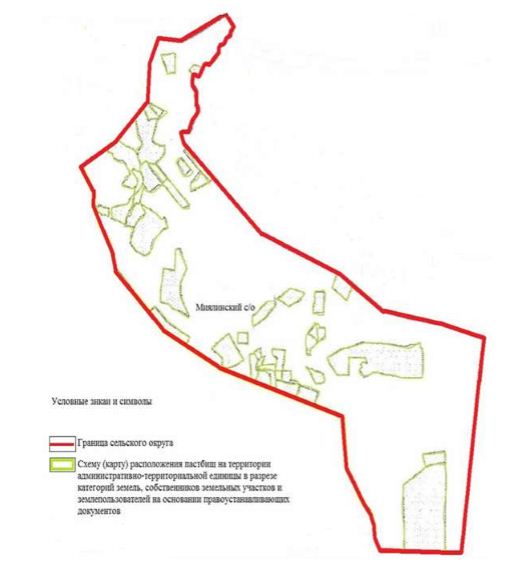  Приемлемые схемы пастбищеоборотов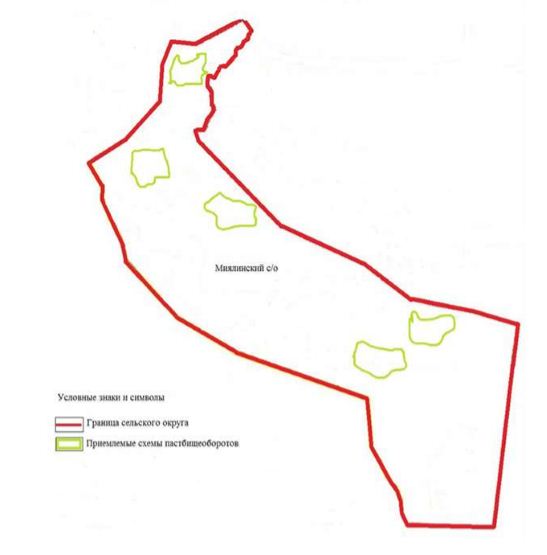  Карта с обозначением внешних и внутренних границ и площадей пастбищ, в том числе сезонных, объектов пастбищной инфраструктуры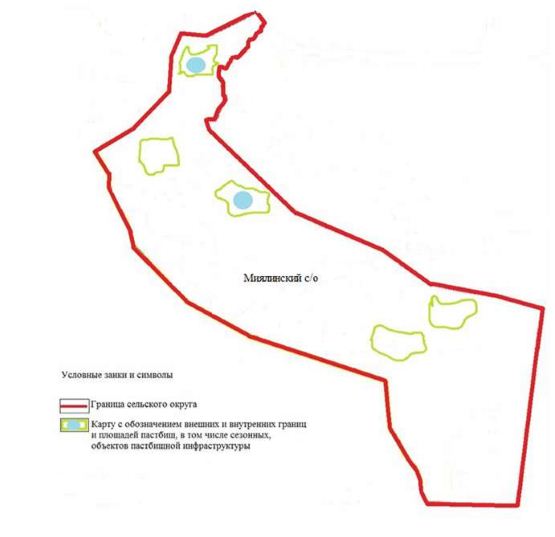  Схема доступа пастбищепользователей к водоисточникам (озерам, рекам, прудам, копаниям, оросительным или обводнительным каналам, трубчатым или шахтным колодцам), составленная согласно норме потребления воды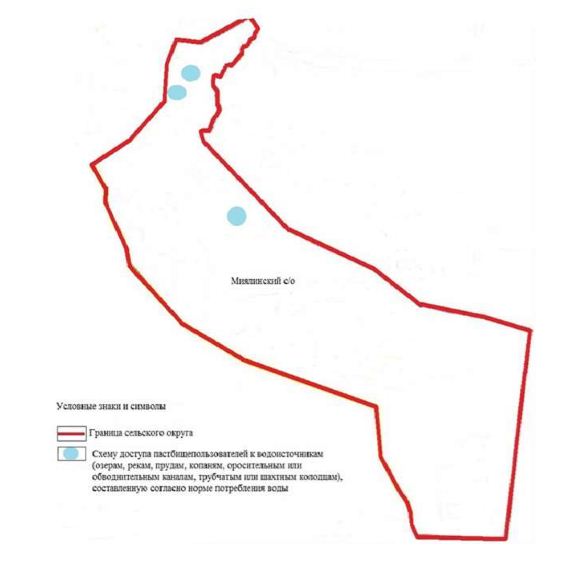  Схема перераспределения пастбищ для размещения поголовья сельскохозяйственных животных физических и (или) юридических лиц, у которых отсутствуют пастбища, и перемещения его на предоставляемые пастбища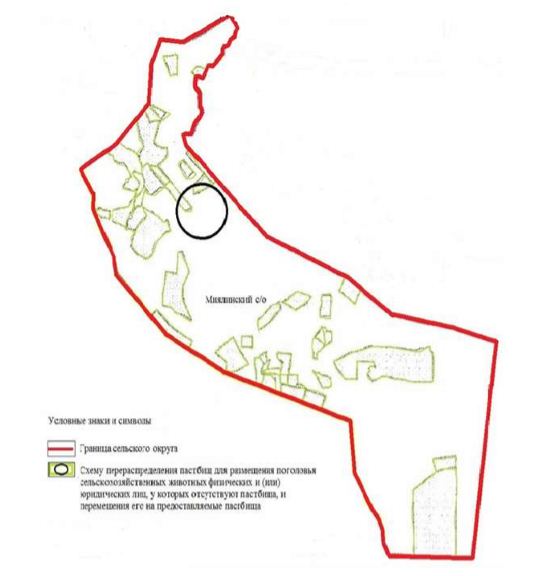  Схема размещения поголовья сельскохозяйственных животных на отгонных пастбищах физических и (или) юридических лиц, не обеспеченных пастбищами, расположенными при селе, сельском округе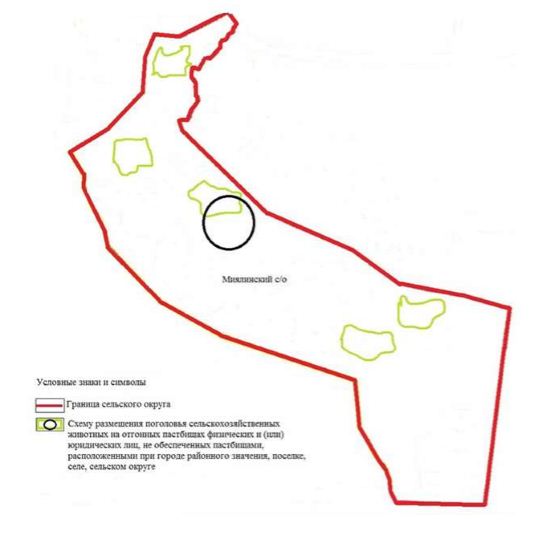  Календарный график по использованию пастбищ, устанавливающий сезонные маршруты выпаса и передвижения сельскохозяйственных животных
      Примечание: расшифровка аббревиатур:
      ВЛС – весенне-летний сезон;
      ЛОС – летне-осенний сезон;
      ЛС – летний сезон;
      ОЗ – отдыхающий загон. План по управлению пастбищами и их использованию в Сартогайском сельском округе Байганинского района Актюбинской области на 2023-2024 годы
      Настоящий План по управлению пастбищами и их использованию в Сартогайском сельском округе Байганинского района Актюбинской области (Сартогайский сельский округ) на 2023-2024 годы (далее - План) разработан в соответствии с Законами Республики Казахстан "О местном государственном управлении и самоуправлении в Республике Казахстан", "О пастбищах" и Приказом заместителя Премьер-Министра Республики Казахстан - Министра сельского хозяйства Республики Казахстан от 24 апреля 2017 года № 173 "Об утверждении Правил рационального использования пастбищ" (зарегистрированным в Реестре государственной регистрации нормативных правовых актов № 15090).
      План принимается в целях рационального использования пастбищ, устойчивого обеспечения потребности в кормах и предотвращения процессов деградации пастбищ и учитываются традиции выпаса сельскохозяйственных животных.
      План содержит:
      1) схему (карту) расположения пастбищ на территории Сартогайского сельского округа в разрезе категорий земель, собственников земельных участков и землепользователей на основании правоустанавливающих документов (приложение 1);
      2) приемлемые схемы пастбищеоборотов (приложение 2);
      3) карту с обозначением внешних и внутренних границ и площадей пастбищ, в том числе сезонных, объектов пастбищной инфраструктуры (приложение 3);
      4) схему доступа пастбищепользователей к водоисточникам (озерам, рекам, прудам, копаням, оросительным или обводнительным каналам, трубчатым или шахтным колодцам), составленную согласно норме потребления воды (приложение 4);
      5) схему перераспределения пастбищ для размещения поголовья сельскохозяйственных животных физических и (или) юридических лиц, у которых отсутствуют пастбища, и перемещения его на предоставляемые пастбища (приложение 5);
      6) схему размещения поголовья сельскохозяйственных животных на отгонных пастбищах физических и (или) юридических лиц, не обеспеченных пастбищами, расположенными при селе, сельском округе (приложение 6);
      7) календарный график по использованию пастбищ, устанавливающий сезонные маршруты выпаса и передвижения сельскохозяйственных животных (приложение 7);
      8) иные требования, необходимые для рационального использования пастбищ на соответствующей административно-территориальной единице.
      План принят с учетом сведений о состоянии геоботанического обследования пастбищ, сведений о ветеринарно-санитарных объектах, данных о численности поголовья сельскохозяйственных животных с указанием их владельцев - пастбищепользователей, физических и (или) юридических лиц, данных о количестве гуртов, отар, табунов, сформированных по видам и половозрастным группам сельскохозяйственных животных, сведений о формировании поголовья сельскохозяйственных животных для выпаса на отгонных пастбищах, особенностей выпаса сельскохозяйственных животных на культурных и аридных пастбищах, сведений о сервитутах для прогона скота и иных данных, предоставленных государственными органами, физическими и (или) юридическими лицами.
      Общая площадь территории Сартогайского сельского округа 306 294 гектаров, пастбищные земли – 249 212 гектара, прочие угодия – 162 гектара.
      По категориям земли подразделяются на:
      земли сельскохозяйственного назначения –117 573 гектаров; 
      земли населенных пунктов – 56 920 гектара;
      По природным условиям территория Сартогайского сельского округа по агроклиматическим показателям относится к сухостепной зоне, характеризуется суровой длительной зимой, кратковременным жарким летом, резкими противоречиями температур зимы и лета, малым количеством годовых осадков, засухой. Растительный покров разнообразен, разнотравно-типчаково-ковыльной и типчаково-ковыльной, таволга зверовоелистной-карагана кустарниковой растительностью. Почвы в основном каштановые и темнокаштановые, малогумусные. Отдельные территорий Карауылкельдинского сельского округа представляют собой полого-увалистую равнину, довольно сильно изрезанную балками, руслами рек. Растительный покров формируется в условиях недостаточного и неустойчивого увлажнения, в целом носит степной характер и отличается небольшой видовой растительностью. Травостой используется как весенно-летне-осенние пастбища, где позволяет условия рельефа выкашивается на сено. Эффективное использование пастбищ, предотвращение его износа связано с размещением каждого скота в зависимости от его хорошо потребляемой травы. Если характеризовать в целом пастбища Копинского сельского округа, то их производительность непостоянна, меняется из года в год в зависимости от количества дождя и снега. Урожайность травы может варьироваться от 1,0 до 3 центнера с гектара, в зависимости от погодных условий. Малочисленность травы пастбищ и разобщенность используемых сезонных пастбищ требует выпаса скота в отдаленных весенних, летних и осенне-зимних пастбищах. В отдельные годы, в зависимости от мягкости зимы, скот хозяйственных структур чаще всего бывает на пастбищах.
      На 1 января 2021 года в Сартогайском сельском округе 3681 голов крупного рогатого скота, 15 008 голов овец и коз, 1865 голов лошадей, 90 голов верблюд. Из них:
      в селе Баршакум, с.Копа, с.Шукырши: 1543 головы крупного рогатого скота, 7004 голов овец и коз, 752 головы лошадей, 68 голов верблюд.
      Крестьянских хозяйствах Сартогайского сельского округа составляет: 2138 головы крупного рогатого скота, 8004 голов овец и коз, 1106 головы лошадей, 22 голов верблюд.
      Площадь пастбищ крестьянских хозяйств составляет 117 573 гектара. 
      В Сартогайском сельском округе имеется 1 ветеринарный пункт, 1 скотомогильник.
      Пастбищный корм составляет значительную долю рациона животных. В траве содержится намного больше питательных веществ, чем в сене. Пастбищное содержание скота способствует хорошему развитию и усиливает рост животных, создаются благоприятные условия для получения здорового приплода. 
      В Сартогайском сельском округе ясно наблюдается сезонный характер природных пастбищ. На территории Сартогайского сельского округа культурные и аридные пастбища отсутствуют. Все пастбища делятся на участки (загоны), количество и размеры которых зависят от урожайности пастбища, количества скота и нормы скармливания зеленой травы. Для того, чтобы пастбища вокруг сел отдышались, отдохнули, следует использовать сезонные пастбища путем традиционных выездов, на дальних сезонных пастбищах следует пасти скот на заранее установленных участках. Эффективное использование пастбищ производится путем чередования его различных схем. Под пастбищеоборотом понимается система мер, направленная на улучшение природных пастбищ от одного года или повторяющиеся через несколько лет без снижения его продуктивности. В целом, применение пастбищеоборота и системы использования окружения, чередование по сезонам, позволяет сохранить продуктивность растений.
      Максимально удобное для пастбищ Сартогайского сельского округа с распространенной полынью и различными травами – во все сезоны, по порядку, ежегодный выпас скота с составлением 4-поясного пастбищеоборота. Каждый загон должен быть использован только в течение одного сезона, если участок используется весной, в следующем году этот участок должен использоваться летом, а в следующем году осенью. Только в этом случае растительность пастбищ можеть дать семена и изношенные участки могут восстановить прежнюю производительность.
      Регулирование пастбищного процесса, загонная очередность выпаса, удобрения, подсевы растений повышают общую продуктивность пастбищ и обеспечивают их сохранность.
      Для обеспечения сельскохозяйственных животных по Сартогайском сельскому округу имеются всего 249 212 гектар пастбищных угодий. В черте населенных пунктов числится 56 887 гектаров пастбищ. 
      В Сартогайском сельском округе сервитуты для прогона скота не установлены.
      На основании вышеизложенного, согласно статьи 15 Закона Республики Казахстан "О пастбищах" для нужд местного населения село Сартогай при имеющихся пастбищных угодьях потребность не возникает. Схема (карта) расположения пастбищ на территории Сартогайского сельского округа в разрезе категорий земель, собственников земельных участков и землепользователей на основании правоустанавливающих документов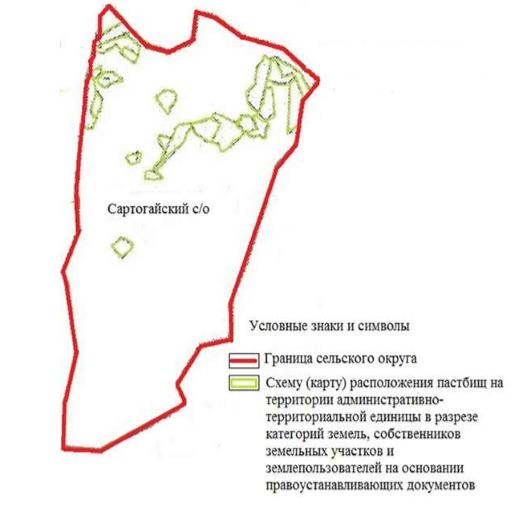  Приемлемые схемы пастбищеоборотов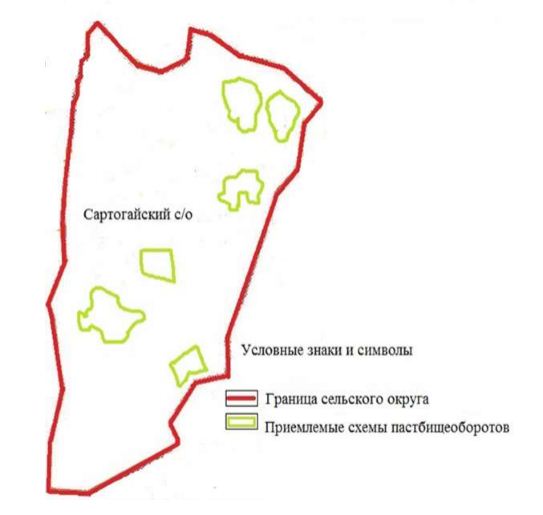  Карта с обозначением внешних и внутренних границ и площадей пастбищ, в том числе сезонных, объектов пастбищной инфраструктуры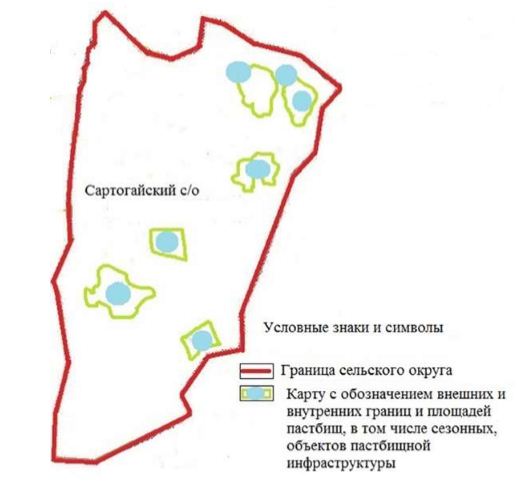  Схема доступа пастбищепользователей к водоисточникам (озерам, рекам, прудам, копаниям, оросительным или обводнительным каналам, трубчатым или шахтным колодцам), составленная согласно норме потребления воды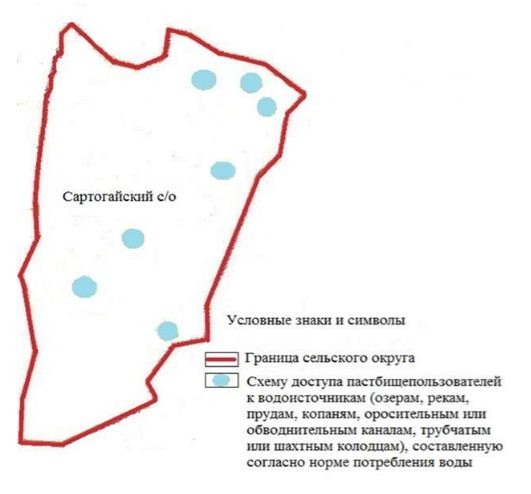  Схема перераспределения пастбищ для размещения поголовья сельскохозяйственных животных физических и (или) юридических лиц, у которых отсутствуют пастбища, и перемещения его на предоставляемые пастбища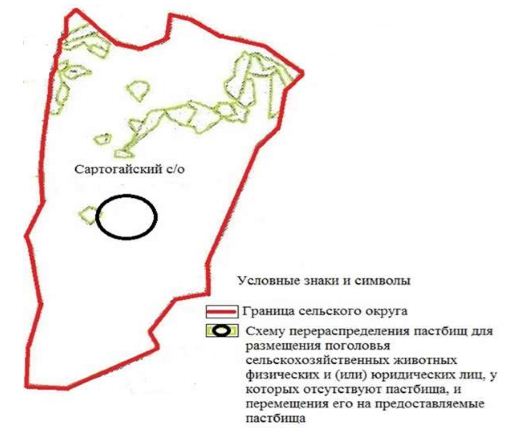  Схема размещения поголовья сельскохозяйственных животных на отгонных пастбищах физических и (или) юридических лиц, не обеспеченных пастбищами, расположенными при селе, сельском округе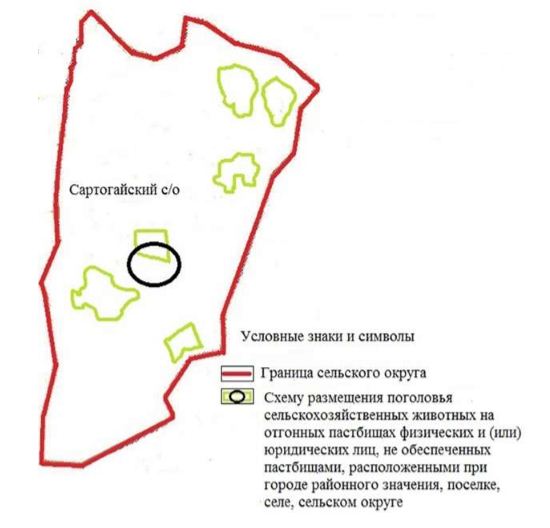  Календарный график по использованию пастбищ, устанавливающий сезонные маршруты выпаса и передвижения сельскохозяйственных животных
      Примечание: расшифровка аббревиатур:
      ВЛС – весенне-летний сезон;
      ЛОС – летне-осенний сезон;
      ЛС – летний сезон;
      ОЗ – отдыхающий загон.
					© 2012. РГП на ПХВ «Институт законодательства и правовой информации Республики Казахстан» Министерства юстиции Республики Казахстан
				
      Председатель Байгаинского районного маслихата 

М. Сержан
Приложение 1 к решению Байганинского районного маслихата от 19 мая 2023 года № 22Приложение 1 к Плану по управлению пастбищами и их использованию в Ащынском сельском округе Байганинского района Актюбинской области на 2023-2024 годыПриложение 2 к Плану по управлению пастбищами и их использованию в Ащынском сельском округе Байганинского района Актюбинской области на 2023-2024 годыПриложение 3 к Плану по управлению пастбищами и их использованию в Ащынском сельском округе Байганинского района Актюбинской области на 2023-2024 годыПриложение 4 к Плану по управлению пастбищами и их использованию в Ащынском сельском округе Байганинского района Актюбинской области на 2023-2024 годыПриложение 5 к Плану по управлению пастбищами и их использованию в Ащынском сельском округе Байганинского района Актюбинской области на 2023-2024 годыПриложение 6 к Плану по управлению пастбищами и их использованию в Ащынском сельском округе на Байганинского района Актюбинской области 2023-2024 годыПриложение 7 к Плану по управлению пастбищами и их использованию в Ащынском сельском округе Байганинского района Актюбинской области на 2023-2024 годы
№
Наименование сельского округа
Количество загонов в 2021 году
Количество загонов в 2021 году
Количество загонов в 2021 году
Количество загонов в 2021 году
Количество загонов в 2022 году
Количество загонов в 2022 году
Количество загонов в 2022 году
Количество загонов в 2022 году
№
Наименование сельского округа
1
2
3
4
1
2
3
4
1
Ащынский
ВЛС
ЛС
ОЗ
ЛОС
ВЛС
ЛС
ЛОС
ОЗПриложение 2 к решению Байганинского районного маслихата от 19 мая 2023 года №22Приложение 1 к Плану по управлению пастбищами и их использованию в Жанажолском сельском округе Байганинского района Актюбинской области на 2023-2024 годыПриложение 2 к Плану по управлению пастбищами и их использованию в Жанажолском сельском округе Байганинского района Актюбинской области на 2023-2024 годыПриложение 3 к Плану по управлению пастбищами и их использованию в Жанажолском сельском округе Байганинского района Актюбинской области на 2023-2024 годыПриложение 4 к Плану по управлению пастбищами и их использованию в Жанажолском сельском округе Байганинского района Актюбинской области на 2023-2024 годыПриложение 5 к Плану по управлению пастбищами и их использованию в Жанажолском сельском округе Байганинского района Актюбинской области на 2023-2024 годыПриложение 6 к Плану по управлению пастбищами и их использованию в Жанажолском сельском округе Байганинского района Актюбинской области на 2023-2024 годыПриложение 7 к Плану по управлению пастбищами и их использованию в Жанажолском сельском округе Байганинского района Актюбинской области на 2023-2024 годы
№
Наименование сельского округа
Количество загонов в 2021 году
Количество загонов в 2021 году
Количество загонов в 2021 году
Количество загонов в 2021 году
Количество загонов в 2022 году
Количество загонов в 2022 году
Количество загонов в 2022 году
Количество загонов в 2022 году
№
Наименование сельского округа
1
2
3
4
1
2
3
4
1
Жанажолский
ВЛС
ЛС
ОЗ
ЛОС
ВЛС
ЛС
ЛОС
ОЗПриложение 3 к решению Байганинского районного маслихата от 19 мая 2023 года № 22Приложение 1 к Плану по управлению пастбищами и их использованию в Жаркамысском сельском округе Байганинского района Актюбинской области на 2023-2024 годыПриложение 2 к Плану по управлению пастбищами и их использованию в Жаркамысском сельском округе Байганинского района Актюбинской области на 2023-2024 годыПриложение 3 к Плану по управлению пастбищами и их использованию в Жаркамысском сельском округе Байганинского района Актюбинской области на 2023-2024 годыПриложение 4 к Плану по управлению пастбищами и их использованию в Жаркамысском сельском округе Байганинского района Актюбинской области на 2023-2024 годыПриложение 5 к Плану по управлению пастбищами и их использованию в Жаркамысском сельском округе Байганинского района Актюбинской области на 2023-2024 годыПриложение 6 к Плану по управлению пастбищами и их использованию в Жаркамысском сельском округе Байганинского района Актюбинской области на 2023-2024 годыПриложение 7 к Плану по управлению пастбищами и их использованию в Жаркамысском сельском округе Байганинского района Актюбинской области на 2023-2024 годы
№
Наименование сельского округа
Количество загонов в 2021 году
Количество загонов в 2021 году
Количество загонов в 2021 году
Количество загонов в 2021 году
Количество загонов в 2022 году
Количество загонов в 2022 году
Количество загонов в 2022 году
Количество загонов в 2022 году
№
Наименование сельского округа
1
2
3
4
1
2
3
4
1
Жаркамысский
ВЛС
ЛС
ОЗ
ЛОС
ВЛС
ЛС
ЛОС
ОЗПриложение 4 к решению Байганинского районного маслихата от 19 мая 2023 года № 22Приложение 1 к Плану по управлению пастбищами и их использованию в Культабанском сельском округе Байганинского района Актюбинской области на 2023-2024 годыПриложение 2 к Плану по управлению пастбищами и их использованию в Культабанском сельском округе Байганинского района Актюбинской области на 2023-2024 годыПриложение 3 к Плану по управлению пастбищами и их использованию в Культабанском сельском округе Байганинского района Актюбинской области на 2023-2024 годыПриложение 4 к Плану по управлению пастбищами и их использованию в Культабанском сельском округе Байганинского района Актюбинской области на 2023-2024 годыПриложение 5 к Плану по управлению пастбищами и их использованию в Культабанском сельском округе Байганинского района Актюбинской области на 2023-2024 годыПриложение 6 к Плану по управлению пастбищами и их использованию в Культабанском сельском округе Байганинского района Актюбинской области на 2023-2024 годыПриложение 7 к Плану по управлению пастбищами и их использованию в Культабанском сельском округе Байганинского района Актюбинской области на 2023-2024 годы
№
Наименование сельского округа
Количество загонов в 2021 году
Количество загонов в 2021 году
Количество загонов в 2021 году
Количество загонов в 2021 году
Количество загонов в 2022 году
Количество загонов в 2022 году
Количество загонов в 2022 году
Количество загонов в 2022 году
№
Наименование сельского округа
1
2
3
4
1
2
3
4
1
Культабанский
ВЛС
ЛС
ОЗ
ЛОС
ВЛС
ЛС
ЛОС
ОЗПриложение 5 к решению Байганинского районного маслихата от 19 мая 2023 года № 22Приложение 1 к Плану по управлению пастбищами и их использованию в Карауылкельдинском сельском округе Байганинского района Актюбинской области на 2023-2024 годыПриложение 2 к Плану по управлению пастбищами и их использованию в Карауылкельдинском сельском округе Байганинского района Актюбинской области на 2023-2024 годыПриложение 3 к Плану по управлению пастбищами и их использованию в Карауылкельдинском сельском округе Байганинского района Актюбинской области на 2023-2024 годыПриложение 4 к Плану по управлению пастбищами и их использованию в Карауылкельдинском сельском округе Байганинского района Актюбинской области на 2023-2024 годыПриложение 5 к Плану по управлению пастбищами и их использованию в Карауылкельдинском сельском округе Байганинского района Актюбинской области на 2023-2024 годыПриложение 6 к Плану по управлению пастбищами и их использованию в Карауылкельдинском сельском округе Байганинского района Актюбинской области на 2023-2024 годыПриложение 7 к Плану по управлению пастбищами и их использованию в Карауылкельдинском сельском округе Байганинского района Актюбинской области на 2023-2024 годы
№
Наименование сельского округа
Количество загонов в 2021 году
Количество загонов в 2021 году
Количество загонов в 2021 году
Количество загонов в 2021 году
Количество загонов в 2022 году
Количество загонов в 2022 году
Количество загонов в 2022 году
Количество загонов в 2022 году
№
Наименование сельского округа
1
2
3
4
1
2
3
4
1
Карауылкельдинский
ВЛС
ЛС
ОЗ
ЛОС
ВЛС
ЛС
ЛОС
ОЗПриложение 6 к решению Байганинского районного маслихата от 19 мая 2023 года № 22Приложение 1 к Плану по управлению пастбищами и их использованию в Копинском сельском округе Байганинского района Актюбинской области на 2023-2024 годыПриложение 2 к Плану по управлению пастбищами и их использованию в Копинском сельском округе Байганинского района Актюбинской области на 2023-2024 годыПриложение 3 к Плану по управлению пастбищами и их использованию в Копинском сельском округе Байганинского района Актюбинской области на 2023-2024 годыПриложение 4 к Плану по управлению пастбищами и их использованию в Копинском сельском округе Байганинского района Актюбинской области на 2023-2024 годыПриложение 5 к Плану по управлению пастбищами и их использованию в Копинском сельском округе Байганинского района Актюбинской области на 2023-2024 годыПриложение 6 к Плану по управлению пастбищами и их использованию в Копинском сельском округе Байганинского района Актюбинской области на 2023-2024 годыПриложение 7 к Плану по управлению пастбищами и их использованию в Копинском сельском округе Байганинского района Актюбинской области на 2023-2024 годы
№
Наименование сельского округа
Количество загонов в 2021 году
Количество загонов в 2021 году
Количество загонов в 2021 году
Количество загонов в 2021 году
Количество загонов в 2022 году
Количество загонов в 2022 году
Количество загонов в 2022 году
Количество загонов в 2022 году
№
Наименование сельского округа
1
2
3
4
1
2
3
4
1
Копинский
ВЛС
ЛС
ОЗ
ЛОС
ВЛС
ЛС
ЛОС
ОЗПриложение 7 к решению Байганинского районного маслихата от 19 мая 2023 года № 22Приложение 1 к Плану по управлению пастбищами и их использованию в Кызылбулакском сельском округе Байганинского района Актюбинской области на 2023-2024 годыПриложение 2 к Плану по управлению пастбищами и их использованию в Кызылбулакском сельском округе Байганинского района Актюбинской области на 2023-2024 годыПриложение 3 к Плану по управлению пастбищами и их использованию в Кызылбулакском сельском округе Байганинского района Актюбинской области на 2023-2024 годыПриложение 4 к Плану по управлению пастбищами и их использованию в Кызылбулакском сельском округе Байганинского района Актюбинской области на 2023-2024 годыПриложение 5 к Плану по управлению пастбищами и их использованию в Кызылбулакском сельском округе Байганинского района Актюбинской области на 2023-2024 годыПриложение 6 к Плану по управлению пастбищами и их использованию в Кызылбулакском сельском округе Байганинского района Актюбинской области на 2023-2024 годыПриложение 7 к Плану по управлению пастбищами и их использованию в Кызылбулакском сельском округе Байганинского района Актюбинской области на 2023-2024 годы
№
Наименование сельского округа
Количество загонов в 2021 году
Количество загонов в 2021 году
Количество загонов в 2021 году
Количество загонов в 2021 году
Количество загонов в 2022 году
Количество загонов в 2022 году
Количество загонов в 2022 году
Количество загонов в 2022 году
№
Наименование сельского округа
1
2
3
4
1
2
3
4
1
Кызылбулакский
ВЛС
ЛС
ОЗ
ЛОС
ВЛС
ЛС
ЛОС
ОЗПриложение 8 к решению Байганинского районного маслихата от 19 мая 2023 года № 22Приложение 1 к Плану по управлению пастбищами и их использованию в Миялинском сельском округе Байганинского района Актюбинской области на 2023-2024 годыПриложение 2 к Плану по управлению пастбищами и их использованию в Миялинском сельском округе Байганинского района Актюбинской области на 2023-2024 годыПриложение 3 к Плану по управлению пастбищами и их использованию в Миялинском сельском округе Байганинского района Актюбинской области на 2023-2024 годыПриложение 4 к Плану по управлению пастбищами и их использованию в Миялинском сельском округе Байганинского района Актюбинской области на 2023-2024 годыПриложение 5 к Плану по управлению пастбищами и их использованию в Миялинском сельском округе Байганинского района Актюбинской области на 2023-2024 годыПриложение 6 к Плану по управлению пастбищами и их использованию в Миялинском сельском округе Байганинского района Актюбинской области на 2023-2024 годыПриложение 7 к Плану по управлению пастбищами и их использованию в Миялинском сельском округе Байганинского района Актюбинской области на 2023-2024 годы
№
Наименование сельского округа
Количество загонов в 2021 году
Количество загонов в 2021 году
Количество загонов в 2021 году
Количество загонов в 2021 году
Количество загонов в 2022 году
Количество загонов в 2022 году
Количество загонов в 2022 году
Количество загонов в 2022 году
№
Наименование сельского округа
1
2
3
4
1
2
3
4
1
Миялинский
ВЛС
ЛС
ОЗ
ЛОС
ВЛС
ЛС
ЛОС
ОЗПриложение 9 к решению Байганинского районного маслихата от 19 мая 2023 года № 22Приложение 1 к Плану по управлению пастбищами и их использованию в Сартогайском сельском округе Байганинского района Актюбинской области на 2023-2024 годыПриложение 2 к Плану по управлению пастбищами и их использованию в Сартогайском сельском округе Байганинского района Актюбинской области на 2023-2024 годыПриложение 3 к Плану по управлению пастбищами и их использованию в Сартогайском сельском округе Байганинского района Актюбинской области на 2023-2024 годыПриложение 4 к Плану по управлению пастбищами и их использованию в Сартогайском сельском округе Байганинского района Актюбинской области на 2023-2024 годыПриложение 5 к Плану по управлению пастбищами и их использованию в Сартогайском сельском округе Байганинского района Актюбинской области на 2023-2024 годыПриложение 6 к Плану по управлению пастбищами и их использованию в Сартогайском сельском округе Байганинского района Актюбинской области на 2023-2024 годыПриложение 7 к Плану по управлению пастбищами и их использованию в Сартогайском сельском округе Байганинского района Актюбинской области на 2023-2024 годы
№
Наименование сельского округа
Количество загонов в 2021 году
Количество загонов в 2021 году
Количество загонов в 2021 году
Количество загонов в 2021 году
Количество загонов в 2022 году
Количество загонов в 2022 году
Количество загонов в 2022 году
Количество загонов в 2022 году
№
Наименование сельского округа
1
2
3
4
1
2
3
4
1
Сартогайский
ВЛС
ЛС
ОЗ
ЛОС
ВЛС
ЛС
ЛОС
ОЗ